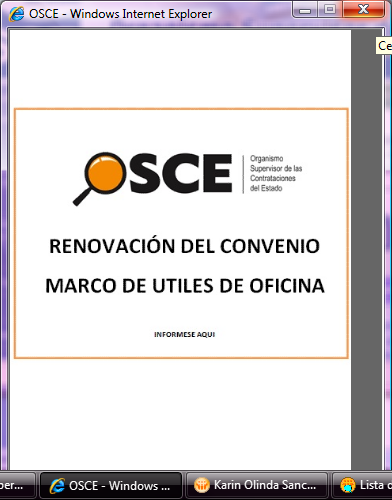 SIMBOLOGÍA UTILIZADA:CARACTERÍSTICAS DEL DOCUMENTO:Las bases estándar deben ser elaboradas en formato WORD, y deben tener las siguientes características:INSTRUCCIONES DE USO:Una vez registrada la información solicitada dentro de los corchetes sombreados en gris, el texto deberá quedar en letra tamaño 10, con estilo normal, sin formato de negrita y sin sombrear.La nota IMPORTANTE no puede ser modificada ni eliminada en la Sección General. En el caso de la Sección Específica debe seguirse la instrucción que se indica en dicha nota.Elaboradas en enero de 2019Modificadas en marzo, junio y diciembre de 2019, julio 2020, julio y diciembre 2021, junio y octubre de 2022BASES ESTÁNDAR DE ADJUDICACIÓN SIMPLIFICADA PARA LA CONTRATACIÓN DE SERVICIOS EN GENERALADJUDICACIÓN SIMPLIFICADANº 114-2022-SEDAPALPRIMERA CONVOCATORIACONTRATACIÓN DE SERVICIO DE ALQUILER DE EXCAVADORA PARA PERIODO DE AVENIDA - 2022DEBER DE COLABORACIÓNLa Entidad y todo proveedor que se someta a las presentes Bases, sea como participante, postor y/o contratista, deben conducir su actuación conforme a los principios previstos en la Ley de Contrataciones del Estado. En este contexto, se encuentran obligados a prestar su colaboración al OSCE y a la Secretaría Técnica de la Comisión de Defensa de la Libre Competencia del INDECOPI, en todo momento según corresponda a sus competencias, a fin de comunicar presuntos casos de fraude, colusión y corrupción por parte de los funcionarios y servidores de la Entidad, así como los proveedores y demás actores que participan en el proceso de contratación.De igual forma, deben poner en conocimiento del OSCE y a la Secretaría Técnica de la Comisión de Defensa de la Libre Competencia del INDECOPI los indicios de conductas anticompetitivas que se presenten durante el proceso de contratación, en los términos del Decreto Legislativo N° 1034, "Ley de Represión de Conductas Anticompetitivas", o norma que la sustituya, así como las demás normas de la materia.La Entidad y todo proveedor que se someta a las presentes Bases, sea como participante, postor y/o contratista del proceso de contratación deben permitir al OSCE o a la Secretaría Técnica de la Comisión de Defensa de la Libre Competencia del INDECOPI el acceso a la información referida a las contrataciones del Estado que sea requerida, prestar testimonio o absolución de posiciones que se requieran, entre otras formas de colaboración.SECCIÓN GENERALDISPOSICIONES COMUNES DEL PROCEDIMIENTO DE SELECCIÓN(ESTA SECCIÓN NO DEBE SER MODIFICADA EN NINGÚN EXTREMO, BAJO SANCIÓN DE NULIDAD)REFERENCIASCuando en el presente documento se mencione la palabra Ley, se entiende que se está haciendo referencia a la Ley N° 30225, Ley de Contrataciones del Estado, y cuando se mencione la palabra Reglamento, se entiende que se está haciendo referencia al Reglamento de la Ley de Contrataciones del Estado aprobado por Decreto Supremo N° 344-2018-EF.Las referidas normas incluyen sus respectivas modificaciones, de ser el caso.CONVOCATORIASe realiza a través de su publicación en el SEACE de conformidad con lo señalado en el artículo 54 del Reglamento, en la fecha señalada en el calendario del procedimiento de selección, debiendo adjuntar las bases y resumen ejecutivo.REGISTRO DE PARTICIPANTESEl registro de participantes se realiza conforme al artículo 55 del Reglamento. En el caso de un consorcio, basta que se registre uno (1) de sus integrantes.FORMULACIÓN DE CONSULTAS Y OBSERVACIONES A LAS BASESLa formulación de consultas y observaciones a las bases se efectúa de conformidad con lo establecido en los numerales 72.1 y 72.2 del artículo 72 del Reglamento, así como el literal a) del artículo 89 del Reglamento.ABSOLUCIÓN DE CONSULTAS, OBSERVACIONES E INTEGRACIÓN DE BASESLa absolución de consultas, observaciones e integración de las bases se realizan conforme a las disposiciones previstas en el numeral 72.4 del artículo 72 del Reglamento y el literal a) del artículo 89 del Reglamento. FORMA DE PRESENTACIÓN DE OFERTASLas ofertas se presentan conforme lo establecido en el artículo 59 y en el artículo 90 del Reglamento.Las declaraciones juradas, formatos o formularios previstos en las bases que conforman la oferta deben estar debidamente firmados por el postor (firma manuscrita o digital, según la Ley Nº 27269, Ley de Firmas y Certificados Digitales). Los demás documentos deben ser visados por el postor. En el caso de persona jurídica, por su representante legal, apoderado o mandatario designado para dicho fin y, en el caso de persona natural, por este o su apoderado. No se acepta el pegado de la imagen de una firma o visto. Las ofertas se presentan foliadas. PRESENTACIÓN Y APERTURA DE OFERTASEl participante presentará su oferta de manera electrónica a través del SEACE, desde las 00:01 horas hasta las 23:59 horas del día establecido para el efecto en el cronograma del procedimiento; adjuntando el archivo digitalizado que contenga los documentos que conforman la oferta de acuerdo a lo requerido en las bases.El participante debe verificar antes de su envío, bajo su responsabilidad, que el archivo pueda ser descargado y su contenido sea legible.En la apertura electrónica de la oferta, el órgano encargado de las contrataciones o el comité de selección, según corresponda, verifica la presentación de lo exigido en la sección específica de las bases de conformidad con el numeral 73.2 del artículo 73 del Reglamento y determina si las ofertas responden a las características y/o requisitos y condiciones de los Términos de Referencia, detallados en la sección específica de las bases. De no cumplir con lo requerido, la oferta se considera no admitida.EVALUACIÓN DE LAS OFERTASLa evaluación de las ofertas se realiza conforme a lo establecido en el numeral 74.1 y el literal a) del numeral 74.2 del artículo 74 del Reglamento.En el supuesto de que dos (2) o más ofertas empaten, la determinación del orden de prelación de las ofertas empatadas se efectúa siguiendo estrictamente el orden establecido en el numeral 91.1 del artículo 91 del Reglamento. El desempate mediante sorteo se realiza de manera electrónica a través del SEACE.CALIFICACIÓN DE OFERTASLa calificación de las ofertas se realiza conforme a lo establecido en los numerales 75.1 y 75.2 del artículo 75 del Reglamento.SUBSANACIÓN DE LAS OFERTASLa subsanación de las ofertas se sujeta a lo establecido en el artículo 60 del Reglamento. El plazo que se otorgue para la subsanación no puede ser inferior a un (1) día hábil La solicitud de subsanación se realiza de manera electrónica a través del SEACE y será remitida al correo electrónico consignado por el postor al momento de realizar su inscripción en el RNP, siendo su responsabilidad el permanente seguimiento de las notificaciones a dicho correo. La notificación de la solicitud se entiende efectuada el día de su envío al correo electrónico. La presentación de las subsanaciones se realiza a través del SEACE. No se tomará en cuenta la subsanación que se presente en físico a la Entidad.RECHAZO DE LAS OFERTAS Previo al otorgamiento de la buena pro, el órgano encargado de las contrataciones o el comité de selección, según corresponda, revisa las ofertas económicas que cumplen los requisitos de calificación, de conformidad con lo establecido para el rechazo de ofertas, previsto en el artículo 68 del Reglamento, de ser el caso.  De rechazarse alguna de las ofertas calificadas, el órgano encargado de las contrataciones o el comité de selección, según corresponda, revisa el cumplimiento de los requisitos de calificación de los postores que siguen en el orden de prelación, en caso las hubiere.OTORGAMIENTO DE LA BUENA PRODefinida la oferta ganadora, el órgano encargado de las contrataciones o el comité de selección, según corresponda, otorga la buena pro mediante su publicación en el SEACE, incluyendo el cuadro comparativo y las actas debidamente motivadas de los resultados de la admisión, no admisión, evaluación, calificación, descalificación, rechazo y el otorgamiento de la buena pro.CONSENTIMIENTO DE LA BUENA PROCuando se hayan presentado dos (2) o más ofertas, el consentimiento de la buena pro se produce a los cinco (5) días hábiles siguientes de la notificación de su otorgamiento, sin que los postores hayan ejercido el derecho de interponer el recurso de apelación. En caso que se haya presentado una sola oferta, el consentimiento de la buena pro se produce el mismo día de la notificación de su otorgamiento. El consentimiento del otorgamiento de la buena pro se publica en el SEACE al día hábil siguiente de producido.RECURSO DE APELACIÓNA través del recurso de apelación se pueden impugnar los actos dictados durante el desarrollo del procedimiento de selección hasta antes del perfeccionamiento del contrato.El recurso de apelación se presenta ante la Entidad convocante, y es conocido y resuelto por su Titular, cuando el valor estimado sea igual o menor a cincuenta (50) UIT. Cuando el valor estimado sea mayor a dicho monto, el recurso de apelación se presenta ante y es resuelto por el Tribunal de Contrataciones del Estado. En los procedimientos de selección según relación de ítems, el valor estimado total del procedimiento determina ante quién se presenta el recurso de apelación.Los actos que declaren la nulidad de oficio, la cancelación del procedimiento de selección y otros actos emitidos por el Titular de la Entidad que afecten la continuidad de este, se impugnan ante el Tribunal de Contrataciones del Estado.Plazos de interposición del recurso de apelación La apelación contra el otorgamiento de la buena pro o contra los actos dictados con anterioridad a ella se interpone dentro de los cinco (5) días hábiles siguientes de haberse notificado el otorgamiento de la buena pro. La apelación contra los actos dictados con posterioridad al otorgamiento de la buena pro, contra la declaración de nulidad, cancelación y declaratoria de desierto del procedimiento, se interpone dentro de los cinco (5) días hábiles siguientes de haberse tomado conocimiento del acto que se desea impugnar.PERFECCIONAMIENTO DEL CONTRATOLos plazos y el procedimiento para perfeccionar el contrato se realiza conforme a lo indicado en el artículo 141 del Reglamento.El contrato se perfecciona con la suscripción del documento que lo contiene, salvo en los contratos cuyo monto del valor estimado no supere los doscientos mil Soles (S/ 200,000.00), en los que se puede perfeccionar con la recepción de la orden de servicios, conforme a lo previsto en la sección específica de las bases.En el caso de procedimientos de selección por relación de ítems, se puede perfeccionar el contrato con la suscripción del documento o con la recepción de una orden de servicios, cuando el valor estimado del ítem corresponda al parámetro establecido en el párrafo anterior.Para perfeccionar el contrato, el postor ganador de la buena pro debe presentar los documentos señalados en el artículo 139 del Reglamento y los previstos en la sección específica de las bases.GARANTÍASLas garantías que deben otorgar los postores y/o contratistas, según corresponda, son las de fiel cumplimiento del contrato y por los adelantos.GARANTÍA DE FIEL CUMPLIMIENTOComo requisito indispensable para perfeccionar el contrato, el postor ganador debe entregar a la Entidad la garantía de fiel cumplimiento del mismo por una suma equivalente al diez por ciento (10%) del monto del contrato original. Esta se mantiene vigente hasta la conformidad de la recepción de la prestación a cargo del contratista.GARANTÍA DE FIEL CUMPLIMIENTO POR PRESTACIONES ACCESORIASEn las contrataciones que conllevan la ejecución de prestaciones accesorias, tales como mantenimiento, reparación o actividades afines, se otorga una garantía adicional por una suma equivalente al diez por ciento (10%) del monto del contrato de la prestación accesoria, la misma que debe ser renovada periódicamente hasta el cumplimiento total de las obligaciones garantizadas. GARANTÍA POR ADELANTOEn caso se haya previsto en la sección específica de las bases la entrega de adelantos, el contratista debe presentar una garantía emitida por idéntico monto conforme a lo estipulado en el artículo 153 del Reglamento.REQUISITOS DE LAS GARANTÍASLas garantías que se presenten deben ser incondicionales, solidarias, irrevocables y de realización automática en el país, al solo requerimiento de la Entidad. Asimismo, deben ser emitidas por empresas que se encuentren bajo la supervisión directa de la Superintendencia de Banca, Seguros y Administradoras Privadas de Fondos de Pensiones y que cuenten con clasificación de riesgo B o superior. Asimismo, deben estar autorizadas para emitir garantías; o estar consideradas en la última lista de bancos extranjeros de primera categoría que periódicamente publica el Banco Central de Reserva del Perú.EJECUCIÓN DE GARANTÍASLa Entidad puede solicitar la ejecución de las garantías conforme a los supuestos contemplados en el artículo 155 del Reglamento.ADELANTOSLa Entidad puede entregar adelantos directos al contratista, los que en ningún caso exceden en conjunto del treinta por ciento (30%) del monto del contrato original, siempre que ello haya sido previsto en la sección específica de las bases.PENALIDADES PENALIDAD POR MORA EN LA EJECUCIÓN DE LA PRESTACIÓNEn caso de retraso injustificado del contratista en la ejecución de las prestaciones objeto del contrato, la Entidad le aplica automáticamente una penalidad por mora por cada día de atraso, de conformidad con el artículo 162 del Reglamento.OTRAS PENALIDADESLa Entidad puede establecer penalidades distintas a la mencionada en el numeral precedente, según lo previsto en el artículo 163 del Reglamento y lo indicado en la sección específica de las bases.Estos dos tipos de penalidades se calculan en forma independiente y pueden alcanzar cada una un monto máximo equivalente al diez por ciento (10%) del monto del contrato vigente, o de ser el caso, del ítem que debió ejecutarse.INCUMPLIMIENTO DEL CONTRATOLas causales para la resolución del contrato, serán aplicadas de conformidad con el artículo 36 de la Ley y 164 del Reglamento.PAGOSEl pago se realiza después de ejecutada la respectiva prestación, pudiendo contemplarse pagos a cuenta, según la forma establecida en la sección específica de las bases o en el contrato. La Entidad paga las contraprestaciones pactadas a favor del contratista dentro de los diez (10) días calendario siguientes de otorgada la conformidad de los servicios, siempre que se verifiquen las condiciones establecidas en el contrato para ello, bajo responsabilidad del funcionario competente.La conformidad se emite en un plazo máximo de siete (7) días de producida la recepción salvo que se requiera efectuar pruebas que permitan verificar el cumplimiento de la obligación, en cuyo caso la conformidad se emite en un plazo máximo de quince (15) días, bajo responsabilidad del funcionario que debe emitir la conformidad.En el caso que se haya suscrito contrato con un consorcio, el pago se realizará de acuerdo a lo que se indique en el contrato de consorcio.DISPOSICIONES FINALESTodos los demás aspectos del presente procedimiento no contemplados en las bases se regirán supletoriamente por la Ley y su Reglamento, así como por las disposiciones legales vigentes.SECCIÓN ESPECÍFICACONDICIONES ESPECIALES DEL PROCEDIMIENTO DE SELECCIÓN(EN ESTA SECCIÓN LA ENTIDAD DEBERÁ COMPLETAR LA INFORMACIÓN EXIGIDA, DE ACUERDO A LAS INSTRUCCIONES INDICADAS)ENTIDAD CONVOCANTEOBJETO DE LA CONVOCATORIAEl presente procedimiento de selección tiene por objeto la contratación de una persona natural y/o jurídica que permitirá efectuar el “SERVICIO DE ALQUILER DE EXCAVADORA PARA PERIODO DE AVENIDA - 2022”, que permitirá el reforzamiento y conformación de dos (2) Diques de Contención del Canal de Estiaje ubicado en los márgenes izquierdo de la Pantalla N° 02 hasta la Pantalla Nº 22, del mismo  modo continuará con los trabajos de reforzamiento y conformación del Dique de Contención del Canal de Estiaje por el margen derecho de la Pantalla N° 02 hasta la Pantalla Nº 16, luego continuará con los trabajos de la Pantalla Nº 19 hasta la Pantalla Nº  34 del cauce del rio Rímac; así como también realizarán actividades de des colmatación en algunos tramos puntuales donde presenta mayor acumulación de material aluvional dentro del cauce del rio Rímac, es decir de la Pantalla N° 02 a la Pantalla Nº 22. Estas actividades se realizarán para el correcto encausamiento por la parte central del rio Rímac con una excavadora sobre oruga. El presente servicio es solicitado por el Equipo Seguimiento y Control de Plantas de la Gerencia de Producción y Distribución Primaria de SEDAPAL.EXPEDIENTE DE CONTRATACIÓNEl expediente de contratación fue aprobado mediante Aprobación de Expediente N°078-2022-GPDP de fecha 23.11.2022.FUENTE DE FINANCIAMIENTORecursos Directamente RecaudadosSISTEMA DE CONTRATACIÓNEl presente procedimiento se rige por el sistema de Suma Alzada, de acuerdo con lo establecido en el expediente de contratación respectivo.DISTRIBUCIÓN DE LA BUENA PRONo se ha previsto la distribución de la buena pro, puesto que se han identificado proveedores en el mercado que pueden satisfacer el requerimiento solicitado.ALCANCES DEL REQUERIMIENTOEl alcance de la prestación está definido en el Capítulo III de la presente sección de las bases.PLAZO DE PRESTACIÓN DEL SERVICIOLos servicios materia del presente procedimiento de selección, se prestarán en el plazo de cuatro (04) meses, contados a partir del día siguiente de la comunicación de la designación del Supervisor del contrato del servicio por parte del Equipo Seguimiento y Control de Plantas al Contratista. Dicho plazo constituye un requerimiento técnico mínimo que debe coincidir con lo establecido. COSTO DE REPRODUCCIÓN Y ENTREGA DE BASESLos participantes registrados tienen el derecho de recabar un ejemplar de las bases, para cuyo efecto deben cancelar S/ 5.00 (Cinco y 00/100 Soles) en la caja de la Entidad, ubicada en Autopista Ramiro Prialé N° 210, El Agustino, Edificio Principal del COP La Atarjea – 2do Piso.BASE LEGALLey N°31365, que aprueba el Presupuesto del Sector Público para el año fiscal 2022.Ley N°31366, Ley de Equilibrio Financiero del Presupuesto del Sector Público para el año fiscal 2022.Ley N° 28411 - Ley General del Sistema Nacional del Presupuesto.Decreto Supremo N° 082-2019-EF - Texto Único Ordenado de la Ley N° 30225, Ley de Contrataciones del Estado.Decreto Supremo N° 377-2019-EF que modifica el Reglamento de la Ley N° 30225, Ley de Contrataciones del Estado, aprobado mediante Decreto Supremo N° 344-2018-EF.Directivas del OSCE.Ley Nª 27444, Ley del Procedimiento Administrativo General.Ley Nª 27806, Ley de Transparencia y de Acceso a la Información Pública.Decreto Supremo N° 304-2012-EF, TUO de la Ley General del Sistema Nacional del Presupuesto.Decreto Supremo Nº 008-2008-TR, Reglamento de la Ley MYPE.Decreto Supremo Nº 013-2013-PRODUCE - Texto Único Ordenado de la Ley de Impulso al Desarrollo Productivo y al Crecimiento Empresarial.Reglamento de Seguridad y Salud en el trabajo D.S. 005-2012-TR.Resolución Ministerial N°675-2022-MINSA. Documento Técnico “Lineamientos para la vigilancia, prevención y control de la salud de los trabajadores con riesgo de exposición a SARS-Cov-2”, y sus posteriores modificatorias, vigente durante la ejecución del servicio.Las referidas normas incluyen sus respectivas modificaciones, de ser el caso.CALENDARIO DEL PROCEDIMIENTO DE SELECCIÓNSegún el cronograma de la ficha de selección de la convocatoria publicada en el SEACE.CONTENIDO DE LAS OFERTASLa oferta contendrá, además de un índice de documentos, la siguiente documentación:Documentación de presentación obligatoriaDocumentos para la admisión de la ofertaDeclaración jurada de datos del postor. (Anexo Nº 1)Documento que acredite la representación de quien suscribe la oferta. En caso de persona jurídica, copia del certificado de vigencia de poder del representante legal, apoderado o mandatario designado para tal efecto.En caso de persona natural, copia del documento nacional de identidad o documento análogo, o del certificado de vigencia de poder otorgado por persona natural, del apoderado o mandatario, según corresponda.En el caso de consorcios, este documento debe ser presentado por cada uno de los integrantes del consorcio que suscriba la promesa de consorcio, según corresponda.Declaración jurada de acuerdo con el literal b) del artículo 52 del Reglamento (Anexo N°2)Declaración jurada de cumplimiento de los Términos de Referencia contenidos en el numeral 3.1 del Capítulo III de la presente sección. (Anexo Nº 3)Declaración jurada de plazo de prestación del servicio. (Anexo Nº 4)Promesa de consorcio con firmas legalizadas, de ser el caso, en la que se consigne los integrantes, el representante común, el domicilio común y las obligaciones a las que se compromete cada uno de los integrantes del consorcio así como el porcentaje equivalente a dichas obligaciones.  (Anexo Nº 5)El precio de la oferta en soles (S/.) Adjuntar obligatoriamente el Anexo N° 6.El precio total de la oferta y los subtotales que lo componen son expresados con dos (2) decimales. Los precios unitarios pueden ser expresados con más de dos (2) decimales.Documentos para acreditar los requisitos de calificaciónIncorporar en la oferta los documentos que acreditan los “Requisitos de Calificación” que se detallan en el numeral 3.2 del Capítulo III de la presente sección de las bases.Documentación de presentación facultativa:En el caso de microempresas y pequeñas empresas integradas por personas con discapacidad, o en el caso de consorcios conformados en su totalidad por estas empresas, deben presentar la constancia o certificado con el cual acredite su inscripción en el Registro de Empresas Promocionales para Personas con Discapacidad.Solicitud de bonificación por tener la condición de micro y pequeña empresa. (Anexo N° 11)REQUISITOS PARA PERFECCIONAR EL CONTRATOEl postor ganador de la buena pro debe presentar los siguientes documentos para perfeccionar el contrato:Garantía de fiel cumplimiento del contrato. Para el caso de consorcios, de cada uno de los integrantes.Garantía de fiel cumplimiento por prestaciones accesorias, de ser el caso.Contrato de consorcio con firmas legalizadas ante Notario de cada uno de los integrantes, de ser el caso.Código de cuenta interbancaria (CCI) o, en el caso de proveedores no domiciliados, el número de su cuenta bancaria y la entidad bancaria en el exterior. Copia de la vigencia del poder del representante legal de la empresa que acredite que cuenta con facultades para perfeccionar el contrato, cuando corresponda.Copia de DNI del postor en caso de persona natural, o de su representante legal en caso de persona jurídica.Domicilio para efectos de la notificación durante la ejecución del contrato.Autorización de notificación de la decisión de la Entidad sobre la solicitud de ampliación de plazo mediante medios electrónicos de comunicación . (Anexo N° 12).Detalle de los precios unitarios del precio ofertado.PERFECCIONAMIENTO DEL CONTRATOEl contrato se perfecciona con la suscripción del documento que lo contiene. Para dicho efecto el postor ganador de la buena pro, dentro del plazo previsto en el artículo 141 del Reglamento, debe presentar la documentación requerida en las oficinas del Equipo Programación y Ejecución Contractual – Edificio Nueva Sede (Segundo Piso), Autopista Ramiro Prialé N° 210, El Agustino.FORMA DE PAGOLa Entidad realizará el pago de la contraprestación pactada a favor de El Contratista en cuatro (04) valorizaciones mensuales, y dentro de los diez (10) días calendario previa conformidad del servicio por parte del Equipo Seguimiento y Control de Plantas, que será otorgada en un plazo máximo que no excederá de los siete (07) días calendario, contados a partir de la entrega de la factura e informe (s) por parte de EL CONTRATISTA.Para efectos del pago de las contraprestaciones ejecutadas por el contratista, la Entidad debe contar con la siguiente documentación:Recepción y conformidad del Equipo Seguimiento y Control de Plantas SEDAPAL.Informe del funcionario responsable Equipo Seguimiento y Control de Plantas de SEDAPAL, emitiendo su conformidad de la prestación efectuada.Comprobante de pago y/o factura.Dicha documentación se debe presentar en la secretaria del Equipo Seguimiento de Control de Plantas, sito en el Centro Operativo La Atarjea- Autopista Ramiro Prialé N° 210-El Agustino.TERMINOS DE REFERENCIA“SERVICIO DE ALQUILER DE EXCAVADORA PARA PERIODO DE AVENIDA -2022”Antecedentes: La necesidad se ha venido atendiendo, mediante el Contrato de Prestación de Servicios Nº 0078-2022-SEDAPAL derivado del Concurso Público Nº 0075-2021-SEDAPAL que dio origen al “Servicio de Alquiler de Maquinaria pesada para Mantenimiento de la Infraestructura”De acuerdo al siguiente cuadro:N° PAC: N° PAC- N° 234-2022.Procedimiento de Selección:Adjudicación Simplificada.Objeto del Requerimiento: El presente procedimiento de selección tiene por objeto la contratación de una persona natural y/o jurídica que permitirá efectuar el “SERVICIO DE ALQUILER DE EXCAVADORA PARA PERIODO DE AVENIDA - 2022”, que permitirá el reforzamiento y conformación de dos (2) Diques de Contención del Canal de Estiaje ubicado en los márgenes izquierdo de la Pantalla N° 02 hasta la Pantalla Nº 22, del mismo  modo continuará con los trabajos de reforzamiento y conformación del Dique de Contención del Canal de Estiaje por el margen derecho de la Pantalla N° 02 hasta la Pantalla Nº 16, luego continuará con los trabajos de la Pantalla Nº 19 hasta la Pantalla Nº  34 del cauce del rio Rímac; así como también realizarán actividades de des colmatación en algunos tramos puntuales donde presenta mayor acumulación de material aluvional dentro del cauce del rio Rímac, es decir de la Pantalla N° 02 a la Pantalla Nº 22. Estas actividades se realizarán para el correcto encausamiento por la parte central del rio Rímac con una excavadora sobre oruga. El presente servicio es solicitado por el Equipo Seguimiento y Control de Plantas de la Gerencia de Producción y Distribución Primaria de SEDAPAL.Finalidad Pública: La finalidad Pública del presente servicio consiste el reforzamiento y conformación de dos (2) Diques de Contención del Canal de Estiaje ubicado en los márgenes izquierdo de la Pantalla N° 02 hasta la Pantalla Nº 22, del mismo  modo continuará con los trabajos de reforzamiento y conformación del Dique de Contención del Canal de Estiaje por el margen derecho de la Pantalla N° 02 hasta la Pantalla Nº 16, luego continuará con los trabajos de la Pantalla Nº 19 hasta la Pantalla Nº  34 del cauce del rio Rimac; así como también realizarán actividades de des colmatación en algunos tramos puntuales donde presenta mayor acumulación de material aluvional dentro del cauce del rio Rímac, es decir de la Pantalla N° 02 a la Pantalla Nº 22. Con el objetivo de poder abastecer del recurso hídrico en temporada de estiaje a las Plantas de Tratamiento 1 y 2 de La Atarjea, para la producción de agua potable que se distribuirá a las ciudades de Lima y Callao, el mismo que está orientado al beneficio de los objetivos empresariales de SEDAPAL.Actividad del POI: Dar cumplimiento del Objetivo estratégico de la Empresa: el cual consiste en mejorar la calidad de los servicios que tiene como objetivo específico de la Empresa, y asegurar los niveles adecuados de continuidad de servicio; para el cumplimiento de estos objetivos operativos se ejecutarán las actividades del servicio de “SERVICIO DE ALQUILER DE EXCAVADORA PARA PERIODO DE AVENIDA -2022”.Descripción de las actividades del servicio: El servicio a contratar es a todo costo; es decir, EL CONTRATISTA tiene bajo su cargo la responsabilidad económica, tributaria, administrativa y laboral, el aporte de mano de obra, materiales y suministros, equipos, maquinarias, herramientas, transporte de personal y materiales, gastos financieros; y cualquier otro material de servicio que se requiera para el cumplimiento en pleno del servicio (del Contrato).El presente servicio comprende la ejecución de las siguientes actividades:El servicio a contratar es a todo costo; es decir, EL CONTRATISTA tiene bajo su cargo la responsabilidad económica, tributaria, administrativa y laboral, el aporte de mano de obra, materiales y suministros, equipos, maquinarias, herramientas, transporte de personal y materiales, gastos financieros; y cualquier otro material de servicio que se requiera para el cumplimiento en pleno del servicio (del Contrato).El presente servicio comprende la ejecución de las siguientes actividades:7.1 Movilización y desmovilización de Equipos.El CONTRATISTA se encargará de las acciones y trabajos necesarios para el transporte de equipos y herramientas, repuestos, insumos y personal necesario para la ejecución del servicio de acuerdo a lo ofrecido en su propuesta y el cronograma de ejecución del servicio, con aprobación del supervisor del servicio de SEDAPAL.Unidad de medición: Global7.2 Elaboración del plan de seguridad (SSOMA) del servicio.En esta actividad EL CONTRATISTA deberá elaborar un Plan de Seguridad, Salud Ocupacional y Medio Ambiente para el desarrollo del Servicio, indicando señalización, rutas de evacuación, evaluación de Riesgos, Matriz IPERC, así como también el uso de implementos de seguridad, elaborado por el responsable del área SSOMA del CONTRATISTA.EL CONTRATISTA deberá adoptar procedimientos constructivos, productos y servicios de reducido impacto ambiental negativo, con la finalidad de no afectar el medio ambiente y que se cumpla con la normativa ambiental vigente, y será de su entera responsabilidad asegurar que los requisitos de planificación de seguridad, salud y medio ambiente se aplican y son seguidos por sus empleados y aquellos que pueden verse afectados por las actividades.EL CONTRATISTA, deberá cumplir con lo estipulado en el reglamento de la Ley Nº 29783, Ley de Seguridad y Salud en el Trabajo, emitido mediante Decreto Supremo Nº 005-2012-TR, utilizando para ello los EPP apropiados materia del presente servicio, de no hacerlo no podrá ejecutar los trabajos. Unidad de medición: Global7.3 Capacitación en seguridad y salud en el trabajo.	Al inicio de los trabajos EL CONTRATISTA deberá capacitar a todo el personal con los conocimientos de seguridad y salud ocupacional en el trabajo, mediante charlas diarias y por un tiempo de cinco minutos antes de iniciar las actividades. Asimismo, se capacitará al personal para el correcto llenado de los formatos de Seguridad (ATS).EL CONTRATISTA deberá elaborar un sistema de gestión de la seguridad, salud ocupacional y medio ambiente que garantice el cumplimiento del plan SSOMA del proyecto, el cual deberá cumplir con los requisitos del presente documento; debe contar con un responsable de seguridad, salud y medio ambiente asignado al proyecto. Las inspecciones de Seguridad, Salud Ocupacional y Medio Ambiente, se llevarán a cabo de manera regular a intervalos apropiados, según el programa de inspecciones del Plan SSOMA.Unidad de medición: Mes.7.4 Recursos para respuesta ante emergencia en seguridad y salud.Deberán prever todos los recursos necesarios para emergencias como extintores, botiquín, camilla para emergencias, medicamentos básicos, vehículo de transporte apropiado para el traslado durante una emergencia.Unidad de medición: Mes.7.5. Trabajos de reforzamiento y conformación del dique de contención del Canal de Estiaje en el cauce del río Rímac7.5.1 Movilización y Desmovilización de Maquinarias y Equipos para el servicio.El CONTRATISTA bajo esta sección, deberá movilizar y desmovilizar la maquinaria y herramientas para la prestación del servicio, el transporte del equipo a la zona de trabajo ubicado aguas abajo al puente Bailey, se utilizará tanto los caminos existentes como los mejorados previamente por el CONTRATISTA y durante esta actividad se evitará causar daños a terrenos y propiedades de terceros, los cuales en caso de ocurrir serán de responsabilidad del CONTRATISTA.La actividad incluye la desmovilización de los equipos, que se efectuarán una vez finalizado los trabajos y según los plazos indicados en el cronograma de ejecución del servicio con aprobación del SUPERVISOR.7.5.2 Actividades para el reforzamiento y conformación de diques: Margen Izquierda (MI): Pantalla Nº 02 hasta Pantalla Nº 22 y Margen Derecha (MD): Pantalla Nº Pantalla Nº 02 hasta la Pantalla Nº 16 y continuar de la Pantalla Nº 19 hasta la Pantalla Nº 34.El trabajo a ejecutar será el reforzamiento y conformación de Diques de Contención del Canal de Estiaje en el cauce del rio Rímac con material aluvional de la zona, con una excavadora sobre oruga, en el margen izquierdo desde la Pantalla Nº 02 a la Nº 22 y margen derecha desde la Pantalla Nº 02 al 16 y Pantalla Nº 19 hasta la Pantalla Nº 34.Para la excavadora sobre oruga, se va a considerar, 08 horas diarias de trabajo, 06 días a la semana y 04 semanas al mes, durante 4 meses.7.6. Trabajos de limpieza y descolmatación en el cauce del rio Rímac en los tramos donde presenta mayor acumulación de material aluvional, en el cauce del río RímacRealizarán actividades de limpieza y descolmatación en tramos puntuales donde presenta mayor acumulación de material aluvional en el cauce del rio Rímac, desde la pantalla N° 02 a la Nº 22, los cuales impiden la circulación del flujo normal del agua por su cauce, asimismo no permiten el almacenamiento de la recarga inducida del acuífero, es decir en la napa freática.Esta actividad se realizará con el uso de una Excavadora Sobre Oruga, previa coordinación con el Supervisor del servicio, y el material aluvional descolmatado desde la pantalla N° 02 a la Nº 22 que servirán para el reforzamiento del Dique del Canal de Estiaje en ambas márgenes será trasladados mediante camiones volquetes hacia las zonas donde se requiera reforzar el Dique de Contención del Canal de Estiaje, es decir en el margen izquierdo desde la Pantalla Nº 02 a la Nº 22 y margen derecha desde la Pantalla Nº 02 al 16 y Pantalla Nº 19 a la Pantalla Nº 34.Para el volquete, se va a considerar, 08 horas diarias de trabajo, 06 días a la semana y 04 semanas al mes, durante 1.5 meses.Para todas estas actividades se utilizará una (01) EXCAVADORA SOBRE ORUGAS CON MARTILLO HIDRAULICO, 01) VOLQUETE DE 15M3 según las características mínimas requeridas                                                     Cuadro N° 01:              Características técnicas mínimas de Excavadora sobre Orugas                                                       Cuadro N° 02:                     Características técnicas mínimas de martillo hidráulico                                                       Cuadro N° 03:                            Características técnicas mínimas del volqueteSe insta que el servicio deberá incluir y considerar los siguientes detalles dentro del costo:La movilización y desmovilización de la maquinaria. Combustible para toda la operación. Mantenimiento preventivo y/o correctivo.Operadores calificado y certificado para la operación de maquinaria pesada.Vigilancia de los equipos, durante el periodo que pernocten en SEDAPAL.        A continuación, se muestra los datos técnicos de los diques en ambos Márgenes del rioCuadro N°4:Cuadro de medidas de conformación del dique de contención del Canal de Estiaje. MARGEN IZQUIERDOCuadro N°5:Cuadro de medidas de conformación el dique de contención del canal de estiaje. MARGEN DERECHOEntregables:EL CONTRATISTA, una vez terminado el periodo de ejecución de 04 meses del servicio de alquiler, deberá de hacer entrega al Equipo Seguimiento y Control de Plantas, el informe Original y copia de las actividades realizadas, cada uno con un (01) CD, dicho informe tendrá como base la siguiente estructura: Caratula, Índice, Datos Generales, Introducción, Objetivo del servicio, Ubicación, Descripción de los trabajos realizados, Recursos utilizados, Valorización económica, Cuadro de control de horómetro, Registro fotográfico comentado, Consideraciones Ambientales realizadas, Cumplimientos al Plan de Seguridad, Cumplimiento del Plan Covid-19 y copias de las Charlas de seguridad, original de las pólizas SCTR con su respectiva copia de la factura y voucher de pago. Además, de anexar las boletas de pago de los trabajadores, liquidaciones, contratos de trabajo, pagos de planillas, PDT’s, AFP’s, ESSALUD. El CD, además de contener lo indicado anteriormente, en formato Word y PDF, deberá de contener su Factura en PDF y XML.-	1era Valorización: 25.00% del avance físico del servicio, evidenciando un acumulado del 25.00% del servicio, Primer Informe.-	2da Valorización: 50.00% del avance físico del servicio, evidenciando un acumulado del 50.00% del servicio, Segundo Informe.-	3era Valorización: 75.00% del avance físico del servicio, evidenciando un acumulado del 75.00% del servicio, Tercer Informe.-	4ta Valorización: 100.00% del avance físico del servicio, evidenciando un acumulado del 100.00% del servicio, Informe Final. (Informe Original y copia, cada uno con un (01) CD).Cuadro N° 06:Porcentaje de Valorización mensual y EntregablesSe indica que, para efectos de la cuantificación y valorización mensual del servicio, a parte de las H/M (horas maquina) trabajadas, se deberá considerar las siguientes metas mensuales por tramos indicados en el Cuadro N° 06 de las siguientes actividades:La movilización y desmovilización de la maquinaria. Actividades para el reforzamiento y conformación de diques. Trabajos de limpieza y des colmatación en el cauce del rio Rímac.Herramientas y Equipos:EL CONTRATISTA deberá proveer todos los materiales, herramientas y equipos necesarios para cumplir adecuadamente con el servicio contratado, asimismo, EL CONTRATISTA es responsable de proporcionar todas las herramientas, materiales y accesorios necesarios para el mantenimiento preventivo y/o correctivo de los Equipos.El CONTRATISTA deberá contar con las siguientes herramientas y equipo como mínimo:9.1. Herramientas9.2. Equipos     		      (01) Una Excavadora sobre Orugas                (01) Un Martillo hidráulico                          (01)  Un Volquete Se deberán tener las siguientes consideraciones:Todos los equipos y maquinarias necesarios para la ejecución satisfactoria de los trabajos a realizar deberán llevarse al lugar del servicio en forma oportuna y no podrán retirarse de la misma salvo autorización escrita del Supervisor.Si el Inspector o Supervisor demuestra que los equipos, maquinarias, herramientas son insuficientes o inapropiados para asegurar la calidad del servicio y/o el cumplimiento de los plazos, EL CONTRATISTA está obligado a efectuar enmiendas y/o adiciones necesarias, por su cuenta y costo.Los Equipos Obligatoriamente cumplirán con las especificaciones técnicas como mínimo, en cuanto a capacidad, potencia y cantidades.CamionetaEl contratista deberá contar con una camioneta pick up 4x4 doble cabina y con doble tracción, incluye combustible y conductor con sus respectivos EPPs; con una antigüedad no menor al año 2015; dicha unidad podrá ser propia o alquilada y estará asignada hasta la culminación y/o conformidad del servicio, por lo que deberá de remitir previo al inicio del servicio el SOAT vigente y certificado de inspección técnica vehicular vigente que demuestre que la unidad se encuentra en buenas condiciones, además el chofer deberá acreditar con Brevete vigente (Clase A categoría 1). Asimismo, se precisa que todo costo generado por la movilidad asignada será por cuenta del CONTRATISTA.El CONTRATISTA es responsable económica, administrativa, civil y penalmente de las multas, sanciones, e infracciones a las normas de tránsito; así como de los daños que su vehículo o actuación de su conductor pueda ocasionar a terceros, sean estos materiales o personales, o de cualquier otra índole de naturaleza similar y que tenga directa vinculación con la actividad que se contrata, siendo también de su cargo la atención, gestión y asistencia legal que originen u ocasionen estos actos.Todos los gastos de operación y mantenimiento, transporte, combustible, aceite, batería, llantas, repuestos, reemplazo de la unidad por efectos de mantenimiento, seguros, primas por siniestros y en general cualquier otro tipo de gastos que sean necesarios efectuar en el vehículo, para mantenerlo en perfecto estado de funcionamiento, presentación y operatividad, serán por cuenta del CONTRATISTA.9.3 Indumentaria de trabajo e identificación de personalEL CONTRATISTA proveerá obligatoriamente y asume la responsabilidad de la utilización de los implementos de protección personal y dispositivos de seguridad que permitan a sus trabajadores realizar sus labores debidamente protegidos en función a la actividad que desarrollen.Estos implementos de seguridad para la protección del personal operativo y técnico, corresponde al cumplimiento del D.S 009-2005-TR y D.S. 007-2007-TR y normas vigentes aplicables.A continuación, se detalla el equipamiento mínimo que deberá prever EL CONTRATISTA a su personal, operadores y supervisor general del servicio por período.9.4 Implementos de Protección Personal y Dispositivos de SeguridadEL CONTRATISTA proveerá obligatoriamente y asume la responsabilidad de la utilización de los implementos de protección personal y dispositivos de seguridad que permitan a sus trabajadores realizar sus labores debidamente protegidos en función a la actividad que desarrollen.Los equipos de protección personal (EPP) que EL CONTRATISTA posea, deberán estar normados, de acuerdo a las normas técnicas peruanas, o a falta de éstas, con normas técnicas internacionales y certificadas por organismo acreditado y/o propuestas por entidades o autoridades sanitarias competentes.La indumentaria y los EPP deberán de ser indicados en el PLAN DE SEGURIDAD que presenta EL CONTRATISTA previo al inicio del servicio.Estos implementos de seguridad para la protección del personal operativo y técnico, corresponde al cumplimiento del D.S 009-2005-TR y D.S. 007-2007-TR y normas vigentes aplicables.A continuación, se detalla el equipamiento mínimo que deberá prever EL CONTRATISTA a cada uno de sus colaboradores durante el servicio:Importante: Cabe señalar que la relación antes indicada, es lo mínimo solicitado por SEDAPAL, sin embargo, El Contratista deberá implementar los EPPs, en función al Plan de trabajo, para el desarrollo de las actividades.9.5. Recursos para la prevención de COVID-19 (glb)En esta actividad EL CONTRATISTA deberá suministrar de acuerdo a su Plan de Vigilancia, Prevención y Control del Covid-19, todos los productos e insumos de higiene necesarios para el cumplimiento de los protocolos sanitarios y demás disposiciones que dicten los sectores y autoridades competentes, así como los medios de difusión los cuales ayudarán a prevenir la propagación del Covid-19.EL CONTRATISTA deberá de evidenciar la implementación de un contenedor rojo para los residuos por COVID-19, los cuales serán dispuestos a un relleno sanitario de acuerdo a su clasificación como residuo sólido peligroso/no peligroso.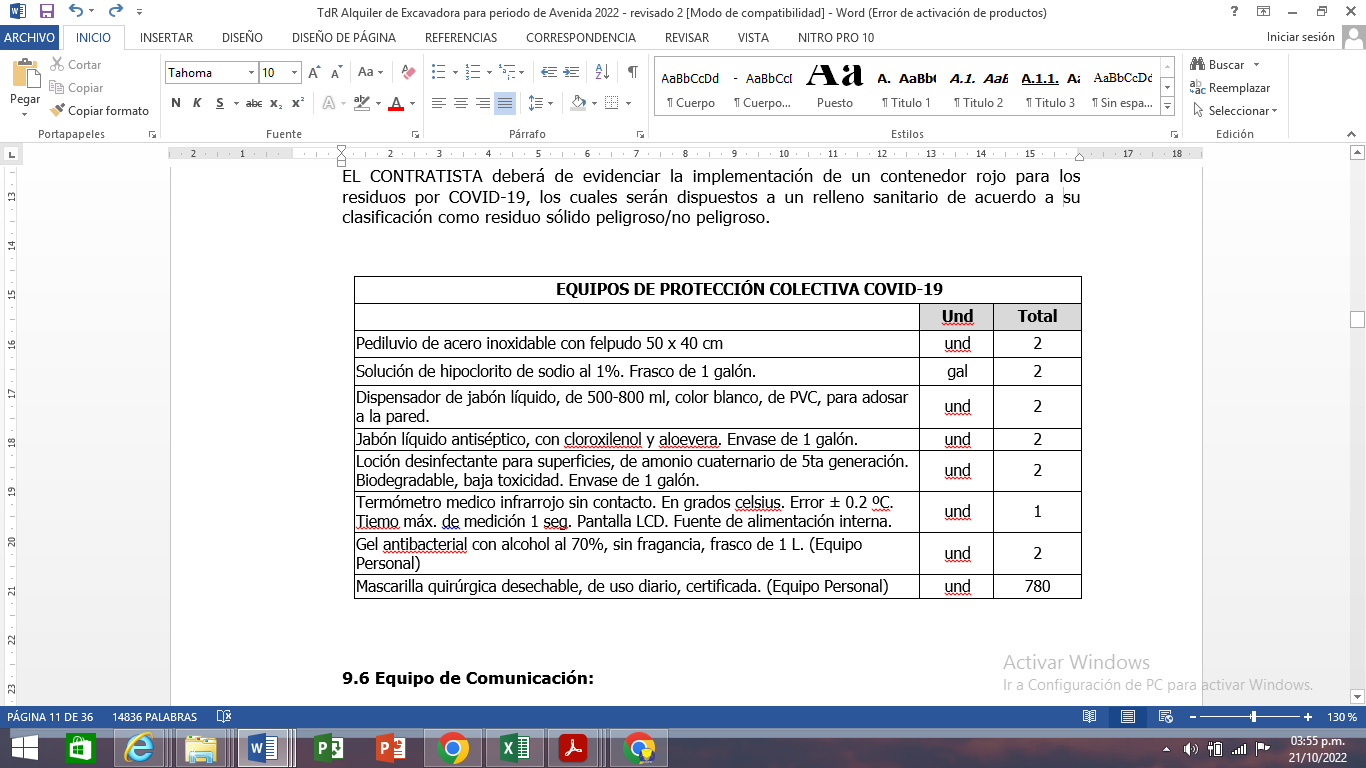 9.6 Equipo de Comunicación:El personal del CONTRATISTA, deberá contar con un (01) teléfono digital móvil de comunicación, cada uno con recepción de llamadas telefónicas y mensajes, debiendo ser remitidos los números al Equipo Seguimiento y Control de Plantas previo al inicio del servicio.9.7 Servicio Higiénico portátilEL CONTRATISTA deberá implementar una zona para el uso de los servicios higiénicos de su personal, la implementación de sanitarios portátiles será en base a la cantidad de personal en campo, el cual deberá estar todo el tiempo que dure el servicio y en las condiciones adecuadas de limpieza y mantenimiento, con el abastecimiento permanente de agua para su higiene.Dichos servicios higiénicos deberán ser colocados en forma muy visible en un lugar donde se ejecutarán los trabajos. Cualquier situación que origine daños o accidentes ocasionada por ausencia y descuido en la protección señalada, será de responsabilidad de EL CONTRATISTA y se aplicarán las penalidades respectivas.Materiales e insumos:         No Aplica en el presente procedimiento de selección.Personal Mínimo Requerido:EL CONTRATISTA deberá asegurar el cumplimiento de la carga de trabajo establecida en las presentes bases, con la oportunidad y calidad debida, para lo cual proveerá del personal que sea necesario con sus documentos vigentes en regla según sea el caso, para el cumplimiento del servicio, cuya relación es:PERSONAL CLAVECoordinador de Servicio (01)Actividades a realizar:El Coordinador de Servicio, tendrá a su cargo las siguientes actividades:a. Realizar coordinaciones con la entidad contratante SEDAPAL, para la disponibilidad del área de trabajo. b. Responsable de la correcta ejecución de las actividades especificadas en el presente contrato.c. Responsable del abastecimiento de los recursos para la buena ejecución de las actividades.d. Responsable de la seguridad del personal a su cargo, cumpliendo con la indumentaria y elementos de protección.e. Elaborar la valorización mensual del servicio.f. Cumplimiento de todas las actividades contempladas en las presentes bases.g. El Coordinador de Servicio, será asignado por el Contratista en forma exclusiva para estas labores, quedando sujeto a sanciones y/o penalidades en caso de incumplimiento.h. Responsable del llenado del cuaderno de servicio.El Coordinador de Servicio, asignado por EL CONTRATISTA, deberá de estar presente durante toda la ejecución del servicio y dar fiel cumplimiento a todas las actividades indicadas en el presente Términos de Referencia.Formación académica:Profesional Titulado y Colegiado en Ingeniería Civil y/o Ingeniería Agrícola.Nota: La colegiatura y el certificado de habilidad profesional serán presentados por EL CONTRATISTA antes del inicio del servicio, al Equipo Seguimiento y Control de Plantas.Capacitación y/o entrenamiento: Deberá tener capacitación en Hidráulica Fluvial y/o Residencia y Supervisión de Obras Hidráulicas y/o Diseño y Construcción de Defensas Ribereñas. Se requiere como mínimo 1 de estas capacitaciones con una duración mínima de 120 horas lectivas, en total.Nota: Se podrá acreditar la capacitación mediante certificados de estudios de postgrado, considerando que cada crédito del curso que acredita la capacitación equivale a dieciséis horas lectivas, según la normativa de la materia. Se acreditará con certificados y/o diplomas y/o constancias, emitida por una institución educativa pública o privada (academia y/o instituto y/o universidad), cabe mencionar que, en caso de institutos de educación privada, no es necesario que estas tengan autorización del Ministerio de Educación, siempre que cuenten con la habilitación de su actividad económica: Actividades de Enseñanza, Capacitación profesional, Actividades de Consultoría de Gestión, Otros tipos de enseñanzas, etc. Experiencia:Experiencia mínima de tres (03) años en la ejecución de servicios u obras civiles de movimiento de tierras y/o actividades de descolmatación de ríos y/o defensas ribereñas. La experiencia del Coordinador de Servicio será contada a partir de la fecha de la obtención de la colegiatura correspondiente. La experiencia se acreditará con cualquiera de los siguientes documentos: (i) copia simple de contratos y su respectiva conformidad o (ii) constancias o (iii) certificados o (iv) cualquier otra documentación que, de manera fehaciente demuestre la experiencia del personal propuesto.Nota: El Coordinador de Servicio, asignado por EL CONTRATISTA, deberá de estar presente durante toda la ejecución del servicio y dar fiel cumplimiento a todas las actividades indicadas en el presente Términos de Referencia.Ingeniero de Seguridad y Salud en el Trabajo (01)Formación académica:Profesional en Ingeniería Industrial, con título profesional a nombre de la nación otorgado por universidad, colegiado y habilitado.La colegiatura y el certificado de habilidad profesional serán presentados por EL CONTRATISTA antes del inicio del servicio, al Equipo Seguimiento y Control de Plantas.Capacitación y/o entrenamiento: Deberá tener capacitación en:1.Sistemas de Gestión de la Seguridad y Salud en el Trabajo (OHSAS 18001 - ISO 45001:2018), y/o2.Sistemas Integrales de Gestión, y/o3.Sistemas de Gestión de Seguridad Industrial y Salud Ocupacional, y/o4.Evaluación de Riesgos y Determinación de Controles (IPERC), y/o5.Gestión y Auditoría Ambiental y/o Auditoria de Seguridad y Salud en el Trabajo. Se requiere como mínimo 3 de estas capacitaciones en SST, con una duración mínima de 24 horas lectivas cada una.Nota: Se podrá acreditar la capacitación mediante certificados de estudios de postgrado, considerando que cada crédito del curso que acredita la capacitación equivale a dieciséis horas lectivas, según la normativa de la materia. Se acreditará con certificados y/o diplomas y/o constancias, emitida por una institución educativa pública o privada (academia y/o instituto y/o universidad), cabe mencionar que, en caso de institutos de educación privada, no es necesario que estas tengan autorización del Ministerio de Educación, siempre que cuenten con la habilitación de su actividad económica: Actividades de Enseñanza, Capacitación profesional, Actividades de Consultoría de Gestión, Otros tipos de enseñanzas, etc.Experiencia:Con experiencia mínima de dos (02) años, realizando:Actividades de supervisión en seguridad y salud en el trabajo, en proyectos y/o en obras y/o en industrias y/oImplementar sistemas de gestión de seguridad y salud en el trabajo, en proyectos y/o en obras y/o en industrias y/o, Realizando diseño de programas de seguridad y salud en el trabajo y control de riesgos en SST.La experiencia del Ingeniero de Seguridad y Salud en el Trabajo será contada a partir de la fecha de la obtención de la colegiatura correspondiente. La experiencia se acreditará con cualquiera de los siguientes documentos: (i) copia simple de contratos y su respectiva conformidad o (ii) constancias o (iii) certificados o (iv) cualquier otra documentación que, de manera fehaciente demuestre la experiencia del personal propuesto.PERSONAL NO CLAVEOperador de Maquinaria pesada (01)NIVEL ACADÉMICO: Mecánico en Maquinaria Pesada Titulado y/o Técnico Operador de maquinaria pesada Titulado.           EXPERIENCIA: Experiencia de tres (03) años o más en la operación de maquinaria pesada excavadora sobre orugas y/o con operación de Martillo Hidráulico.ACTIVIDADES A REALIZAR: Será responsable del manejo de la excavadora sobre Orugas, coordinación de actividades y procedimientos constructivos con el coordinador del servicio para la conformación y/o construcción de los diques.Operador del Volquete (01)NIVEL ACADEMICO: Secundaria completa, con conocimiento básico de mecánica automotriz. EXPERIENCIA: Experiencia de tres (03) años o más en conducción de vehículos pesados y trabajos en movimiento de tierra, debiendo adjuntar copia simple del brevete vigente (categoría Tres C Profesional) ACTIVIDADES A REALIZAR: Realizará traslado de material aluvional de la pantalla Nº 2 a la Pantalla Nº 34 previa coordinación de actividades y procedimientos constructivos con el coordinador del servicio para la conformación y/o construcción de los diques.Controlador (01)NIVEL ACADÉMICO: Técnico en construcción civil Titulado EXPERIENCIA: Experiencia demostrada mínima de un (01) año en actividades de movimiento de tierra y/o Control de maquinarias y /o equipos); la experiencia se contabilizará a partir de la obtención del título de técnico. ACTIVIDADES A REALIZAR:Llevar un control de las horas/máquina de trabajo de cada unidadLlevar un registro y control de las unidades.Emitir reportes del estado de operatividad e inoperatividad de las maquinarias.Efectuar la asignación de la maquinaria en las diferentes pantallas.Conductor de la Camioneta (01)NIVEL ACADEMICO: Secundaria completa, con conocimiento básico de mecánica automotriz. EXPERIENCIA: Experiencia de un (01) año o más en conducción de vehículos (camioneta pick up 4 x 4 doble cabina año de fabricación 2015), a más de 4,000 m.s.n.m; debiendo adjuntar copia simple del brevete vigente (Clase A categoría 1). Notas importantes:La documentación que sustente el perfil y la experiencia del personal NO CLAVE, deberán ser acreditadas al inicio del servicio ante el Equipo Seguimiento y Control de Plantas (ESCP) de la Gerencia de Producción y Distribución Primaria (GPDP) de SEDAPAL.Se precisa que de ser necesario el cambio de personal Coordinador de Servicio y/o Ing. de SST y/o Operador de maquinaria pesada y/o Operador de volquete y/o Controlador y/o Conductor de Camioneta, El CONTRATISTA deberá sustentar por escrito al Equipo Seguimiento y Control de Plantas (ESCP) de la Gerencia de Producción y Distribución Primaria (GPDP) de SEDAPAL, para su aprobación, con tres (03) días de anticipación a la fecha de remplazo del personal requerido, siempre y cuando cumpla como mínimo el mismo perfil solicitado en los Términos de Referencia del Procedimiento de Selección, por lo que EL CONTRATISTA deberá, presentar el Curriculum vitae documentado, con las respectivas copias de los certificados y/o constancias que acrediten el mismo o superior perfil y la experiencia mínima solicitada en los términos de Referencia.SEDAPAL se reserva el derecho de solicitar la separación de algún trabajador, bastando para ello una comunicación escrita.Forma de Pago:La Entidad realizará el pago de la contraprestación pactada a favor de El Contratista en cuatro (04) valorizaciones mensuales, y dentro de los diez (10) días calendario previa conformidad del servicio por parte del Equipo Seguimiento y Control de Plantas, que será otorgada en un plazo máximo que no excederá de los siete (07) días calendario, contados a partir de la entrega de la factura e informe (s) por parte de EL CONTRATISTA.Para efectos del pago de las contraprestaciones ejecutadas por el contratista, la Entidad debe contar con la siguiente documentación:Recepción y conformidad del Equipo Seguimiento y Control de Plantas SEDAPAL.Informe del funcionario responsable Equipo Seguimiento y Control de Plantas de SEDAPAL, emitiendo su conformidad de la prestación efectuada.Comprobante de pago y/o factura.Dicha documentación se debe presentar en la secretaria del Equipo Seguimiento de Control de Plantas, sito en el Centro Operativo La Atarjea- Autopista Ramiro Priale N° 210-El AgustinoReajuste de los Pagos:No Aplica en el presente procedimiento de selección.Sistema de Contratación:El presente procedimiento de selección se rige por el sistema de a Suma Alzada.Fuente de Financiamiento:Recursos directamente recaudados.Plazo de Ejecución:Los servicios materia del presente procedimiento de selección, se prestarán en el plazo de cuatro (04) meses, contados a partir del día siguiente de la comunicación de la designación del Supervisor del contrato del servicio por parte del Equipo Seguimiento y Control de Plantas al Contratista. Dicho plazo constituye un requerimiento técnico mínimo que debe coincidir con lo establecido.Lugar de Ejecución:Canal de Estiaje margen derecha y margen izquierda del rio Rímac, desde La Pantalla N° 02 hasta la pantalla N° 34, ubicado en el distrito del Lurigancho Chosica, Provincia de Lima y departamento de Lima.Medio Ambiente en la ejecución del servicio: EL CONTRATISTA deberá cumplir con la legislación, reglamentación, requisitos legales y otros requisitos aplicables a la normatividad ambiental vigente, a fin de prevenir la contaminación e impactos negativos que se genere al ambiente, la salud y los recursos naturales, durante la contratación de sus servicios.De ser el caso, EL CONTRATISTA, presentará evidencias documentarias que demuestren el cumplimiento de la normatividad ambiental, la cual deberá ser remitida al área usuaria al iniciar el servicio y/o de ser el caso en los informes mensuales de valorización.Si, por el incumplimiento de la legislación, requisitos legales y otros requisitos aplicables a la normatividad ambiental vigente, SEDAPAL recibe sanción o multa por las entidades de competencia ambiental, EL CONTRATISTA deberá asumir el pago total de la sanción o multa que corresponda.A fin de garantizar el cumplimiento de lo dispuesto en los párrafos anteriores, SEDAPAL a través del Equipo Gestión Ambiental y Servicios Ecosistémicos (EGASE), realizará auditorías planificadas o inopinadas durante el periodo de contratación y/o ejecución del servicio.18.1 Derrame de lubricantes, combustibles y/o residuos:EL CONTRATISTA previo al inicio del servicio deberá presentar a SEDAPAL, el programa de mantenimiento de las unidades vehiculares, maquinarias y/o equipos que utilizan combustibles y/o lubricantes y la ejecución debe ser evidenciada con los comprobantes respectivos, así mismo exigir la presentación de un certificado del estado técnico – mecánico que aseguren que se encuentran en buenas condiciones y que evitan los derrames de lubricantes y/o combustibles.En caso de derrames durante la ejecución del servicio, el Contratista debe contar con un Kit. de emergencia (medidas de contención: bandejas, arena, otros), comunicar inmediatamente el incidente y coordinar con el supervisor del servicio para aplicar el DGMPC006 Plan de Contingencia Derrame de Residuos, para que estos sean limpiados inmediatamente.El abastecimiento de combustible para las maquinarias deberá realizarse mediante camiones cisterna exclusivos para combustibles que cuenten con las autorizaciones del MTC y otros documentos que correspondan, durante el abastecimiento deben contar con las medidas de contención necesarias para evitar derrames.A fin de garantizar el cumplimiento de los dispuestos en párrafo anterior SEDAPAL a través del Equipo Gestión Ambiental y Servicios Ecosistémicos (EGASE), puede realizar auditorías planificadas o inopinadas durante el periodo de contratación.18.2 Generación de gases combustión por parque automotor:-	El contratista previo al inicio del servicio deberá presentar a SEDAPAL un certificado del estado técnico – mecánico de las unidades vehiculares, maquinarias y/o equipos, según corresponda.-	Las unidades vehiculares asignadas al servicio estarán sujetas a monitoreo de emisiones contaminantes en forma aleatoria, realizados por SEDAPAL.-	Las maquinarias y unidades vehiculares deberán contar con todos los permisos y autorizaciones por la autoridad competente para el transporte del producto a adquirir, así como con los equipos mínimos para la intervención en caso se presente algún problema con el producto.Plan de Seguridad y Salud en el Trabajo en la ejecución del servicio:19.1. EL CONTRATISTA, deberá remitir antes del inicio de su servicio la documentación solicitada en el siguiente cuadro, al Equipo Seguimiento y Control de Plantas: (1) Cabe resaltar que se deberá considerar la clasificación del riesgo, bajo los siguientes criterios:RIESGO ALTO: Actividades dentro de la Planta del COP La Atarjea, Talleres, PTARs, Centros de Servicios, Patios de maniobras, Cámaras de Rebombeo, Buzones, Pozos, Laboratorios.RIESGO BAJO: Actividades administrativas (consultoría), exceptuando la visita a los ambientes de trabajo considerados como alto riesgo.(2) En estos casos solo se le solicita al contratista un seguro contra accidentes, con una cobertura de atención de salud por accidentes e indemnización por incapacidad; sin embargo, en caso se realice (por lo menos un día) una actividad dentro de la clasificación de riesgo alto, se deberá remitir el SCTR con cobertura por el periodo que dure la actividad.(3) El examen de aptitud médica, deberá realizarse a todo el personal involucrado en el literal 11 del presente documento, de acuerdo a las actividades a realizar, y tomando como referencia los protocolos normativos, para los exámenes medico ocupacionales.19.2. EL CONTRATISTA, deberá informar de inmediato a SEDAPAL de cualquier accidente de trabajo ocurrido en cumplimiento de la ejecución de las actividades del Contrato.19.3. EL CONTRATISTA, deberá cumplir con lo estipulado en:Ley 29783, Ley de Seguridad y Salud en el Trabajo, y su modificatoria - la Ley 30222.Reglamento de la Ley N° 29783, Ley de Seguridad y Salud en el Trabajo emitido mediante Decreto Supremo Nº 005-2012-TR, y sus posteriores modificatorias. Resolución Ministerial 375-2008-TR, Norma básica de Ergonomía y Procedimiento de Evaluación de riesgo Disergonómico.Resolución Ministerial 312-2011-SA, Protocolos de Exámenes Médico Ocupacionales y Guías de diagnóstico de los exámenes médicos obligatorios por actividad.Decreto Supremo Nº 015-2005-SA, Reglamento sobre Valores Límite Permisibles para Agentes Químicos en el Ambiente de Trabajo.Resolución Ministerial 148-2012-TR, Guía y Formatos referenciales para el procedimiento de selección de los representantes ante el comité de seguridad y salud en el trabajo-CSST y su instalación, en el sector público.Documento Técnico “Lineamientos para la vigilancia, prevención y control de la salud de los trabajadores con riesgo de exposición a SARS-CoV-2”, y sus posteriores modificatorias, vigente durante la ejecución Contractual.Cumplimiento de la alerta epidemiológica N° 16º o la que se encuentre vigente al momento de la prestación del servicio.Resolución Ministerial N° 055-2020-TR. Aprueban el documento denominado Guía para la prevención del coronavirus en el ámbito laboral.Decreto Legislativo N° 1499, Decreto Legislativo que establece diversas medidas para garantizar y fiscalizar la protección de los derechos socio laborales de los/as trabajadores/as en el marco de la emergencia sanitaria por el COVID-19.Entre otras relacionadas.En lo que respecta al cumplimiento de las normas de seguridad y salud en el trabajo, prevención de riesgos, accidentes de trabajo y enfermedades ocupacionales, deberá velar adicionalmente, por la preservación del medio ambiente, en el entorno de las faenas.19.4. EL CONTRATISTA deberá realizar una inspección de las instalaciones antes de iniciar las labores, para poder tener un mejor análisis de las condiciones y características de los ambientes de trabajo para un adecuado desarrollo de la Identificación de Peligros Evaluación de Riesgos y determinación de Controles (IPERC) o Análisis de Trabajo Seguro (ATS). Para esta inspección deberá participar el supervisor de servicio, el contratista y podrá solicitarse la participación del ESHO, dicha inspección quedará asentada, por el área usuaria (Supervisor del servicio), mediante el DGMFO028 Acta de Reunión, la misma que debe esta archivada en conjunto con la documentación que presente el contratista antes del inicio del servicio (literal 19.1.). Por lo que, previo al inicio del servicio EL CONTRATISTA presentará al Equipo Seguimiento y Control de Plantas el Plan de Seguridad y Salud en el Trabajo, elaborado y firmado por el ingeniero de Seguridad y Salud en el Trabajo (SST) de su representada, el que deberá ser un Profesional con especialidad y experiencia en  Seguridad y Salud Ocupacional, de acuerdo a los requisitos exigidos por la Ley N° 29783 “Ley de Seguridad y Salud en el Trabajo” y su Reglamento  (D.S. 005-2012-TR), y acorde a los lineamientos del anexo 3 de la Resolución Ministerial N° 050-2013-TR (Contenido mínimo del Plan de Seguridad y Salud en el Trabajo), el SCTR (del total de trabajadores que ingresarán a las instalaciones de SEDAPAL), Análisis de Trabajo Seguro – ATS, visado por su ingeniero de SST, y el examen de aptitud médica (del total de trabajadores que ingresarán a las instalaciones de SEDAPAL).Finalmente, EL CONTRATISTA deberá remitir dentro de la información de reporte periódico (informes o valorizaciones) al área usuaria (Supervisor del servicio), los documentos que sustenten el cumplimiento y seguimiento de su Plan de Seguridad y Salud en el Trabajo o AST.19.5 EL CONTRATISTA está obligado a cumplir con los “Lineamientos para la vigilancia, prevención y control de la salud de los trabajadores con riesgo de exposición a SARS-CoV-2”; el Contratista debe adoptar todas las medidas necesarias que correspondan con la finalidad de reducir el riesgo de contagio o transmisión del COVID-19 para con sus trabajadores. , Será responsabilidad de EL CONTRATISTA el cumplimiento de la misma, lo cual coadyuvará con la reducción o mitigación de la transmisión del COVID-19 para con los trabajadores de SEDAPAL.Uso de instalaciones y/o recursos de SEDAPAL:Salvo aquellos casos en que, por la naturaleza de las labores operativas a realizarse, EL CONTRATISTA no deberá hacer uso de las instalaciones de SEDAPAL. Caso contrario, deberán gestionar una autorización expresa de la Gerencia de Producción y Distribución Primaria.Queda prohibido, bajo responsabilidad del área usuaria, prestar cualquier tipo de facilidades adicionales que no estén contempladas en las presentes bases.EL CONTRATISTA deberá informar a sus trabajadores sobre las medidas preventivas y protocolos para evitar el contagio por COVID-19. Responsabilidad del Contratista:El CONTRATISTA es responsable por la calidad ofrecida y por los vicios ocultos de los servicios ofertados por un plazo no menor de un (01) año contado a partir de la conformidad otorgada, de acuerdo a lo indicado en el artículo 40 de la Ley de Contrataciones del Estado.Obligaciones del CONTRATISTA:Previo al inicio del servicio EL CONTRATISTA presentará al Equipo Seguimiento y Control de Plantas:Plan de Seguridad y Salud en el Trabajo, aprobado por su Comité de Seguridad y Salud en el Trabajo, de corresponder según la norma establecida.Plan para la vigilancia, prevención y control de COVID-19 en el trabajo, aprobado por su Comité de Seguridad y Salud en el Trabajo, de corresponder según la norma establecida, mientras dure la emergencia sanitaria. adjuntando el registro de su ingreso a SISCOVID y evidencia de la publicación en la página web de la entidad sanitaria: https://saludtrabajo.minsa.gob.pe/permisotemporal/actividad/esencialEL CONTRATISTA se obliga a cumplir con el objeto materia del presente servicio, con estricta sujeción a las Bases del presente concurso y las condiciones generales de su Oferta, que formará parte integrante del Contrato, que se suscriba con EL CONTRATISTA, así como a los términos y condiciones del mismo, entre otras, las siguientes:Previo al inicio de la ejecución del servicio será requisito indispensable que EL CONTRATISTA elabore y presente un Plan de Trabajo y Cronograma de Actividades para su aprobación del Equipo Seguimiento y Control de Plantas.Ejecutar los trabajos de acuerdo a los Términos de Referencia señalados en las Bases y a las condiciones generales de su Oferta del Postor, que forman parte integrante del contrato que se suscribe con EL CONTRATISTA.Ejecutar los trabajos de acuerdo a lo señalado garantizando que la ejecución del servicio sea de primera calidad.Designar un Coordinador de Servicio, responsable de las actividades a realizar, y con quien SEDAPAL efectuará los enlaces necesarios para el mejor desarrollo de las mismas.Contar con una plana de profesionales con experiencia.Responsabilizarse plenamente por el desempeño de la labor que realice el personal calificado asignado a prestar el servicio para SEDAPAL, así como su correcto comportamiento dentro de la jornada laboral que prestan el servicio.Responsabilizarse por los daños y perjuicios que pueda ocasionar a SEDAPAL y a terceros por los errores o fallas en estos servicios.Contar con tecnología de información que le permita mantener informado a SEDAPAL sobre temas relacionados al servicio.Abstenerse de efectuar cualquier tipo de cobranza, así como de insinuar el pago de propinas u otros bajo apercibimiento de resolución del contrato.Remitir y entregar, por medida de seguridad, al Equipo Seguimiento y Control de Plantas de la Gerencia de Producción y Distribución Primaria de SEDAPAL previo al inicio de los trabajos, una relación del personal que pondrá a disposición del servicio, detallando los siguientes datos: apellidos y nombres completos, domicilio actual, D.N.I. y cargo.Garantizar por medidas de seguridad, que su personal esté debidamente uniformado con la indumentaria adecuada para la actividad a efectuarse, portando su carnet de identificación con fotografía (fotocheck) en el lado superior izquierdo del pecho, y debidamente firmado por el representante de su empresa.Asumir la responsabilidad de la planificación, programación y ejecución de las actividades requeridas por el servicio a contratarse.Contar y proveer con el equipamiento, herramientas, equipos, maquinarias, materiales, suministros, insumos y medios logísticos necesarios, para el cumplimiento de los servicios solicitados de manera eficiente, eficaz y dentro de los plazos establecidos, por lo que cualquier equipamiento adicional para la ejecución del servicio será responsabilidad de EL CONTRATISTA.Proveer obligatoriamente y asumir la responsabilidad de la utilización de los implementos de protección personal (casco, guantes, botines, lentes) y dispositivos de seguridad que permitan a sus trabajadores realizar sus labores debidamente protegidos en función de la actividad que estos desarrollan durante el servicio, de modo que se prevengan accidentes al personal del servicio.Antes de iniciar los trabajos deberá de presentar su plan de manejo de riesgos, identificación de riesgos, seguros contra riesgo de trabajos en la zona, característico aplicable para el tipo de trabajo a desarrollar.Contar con una organización que garantice el cumplimiento de sus actividades en forma eficiente y oportuna durante la vigencia de la contratación.Proporcionar la dirección técnica y supervisión de las actividades involucradas en el servicio, en forma permanente y oportuna durante el desarrollo de su plan de trabajo.Subsanar las deficiencias técnicas que detecte y comunique SEDAPAL.Cumplir las obligaciones laborales y tributarias con su personal que prestan servicio a SEDAPAL.EL CONTRATISTA, deberá cumplir con lo estipulado en el Decreto Supremo Nº 009-97-SA Reglamento de la Ley de Modernización de la Seguridad Social en Salud en lo que respecta a contar obligatoriamente con Seguro Complementario de Trabajo de Riesgo, que otorga una cobertura médica o prestaciones económicas por accidentes de trabajo y enfermedades profesional a los trabajadores, empleados y obreros cuyas labores son consideradas de alto riesgo.Implementar las medidas de seguridad ocupacional para su personal, de tal manera que permitan evitar los accidentes de trabajo; por lo que deberá cumplir con las normas de seguridad y salud en el trabajo, de acuerdo con la Ley vigente y correspondiente.	EL CONTRATISTA para el inicio de las actividades deberá implementar un cuaderno de servicio, que servirá como un mecanismo de monitoreo, seguimiento y control del servicio contratado, toda vez que en él se anotarán las ocurrencias que se produzcan durante la ejecución del servicio, y permitirá mayor transparencia en la gestión contractual obligando a un accionar diligente a ambas partes, pues cumplirá una función similar a la de un cuaderno de bitácora; el cuaderno de servicio deberá estar foliado en todas sus páginas y deberá contar con legalización notarial lo cual será asumido por EL CONTRATISTA.Asumir la responsabilidad, obligaciones civiles y penales por los daños que puedan ocasionar sus trabajadores a SEDAPAL, durante el desarrollo del servicio, sean éstos materiales o personalesCelebrar cuando lo solicite SEDAPAL, reuniones de coordinación, con participación de los responsables de las partes.Aceptar cualquier procedimiento de supervisión y/o fiscalización que efectúe en cualquier momento y sin previo aviso personal designado por SEDAPAL, para lo cual brindará las facilidades del caso.  Esta labor de supervisión no interferirá la ejecución de los trabajos encomendados.No subcontratar o transferencia total o parcial de las actividades del servicio contratado, bajo sanción de resolución del presente contrato. No contratar personal técnico o profesionales que labore o brinde servicios expresos a SEDAPAL.Implementar las demás disposiciones vigentes, establecidas por el Ministerio de Salud para la prevención del COVID 19 en el trabajo.Obligaciones de SEDAPAL:Proporcionar la documentación e información necesaria para el desarrollo adecuado del servicio, así como supervisar permanentemente la realización del servicio, a través del Equipo Seguimiento y Control de Plantas de la Gerencia de Producción y Distribución Primaria de SEDAPAL.Tramitar y ordenar el pago de las facturas presentadas por EL CONTRATISTA, de acuerdo con los términos y condiciones establecidos.Exigir, a través del Equipo Seguimiento y Control de Plantas de la Gerencia de Producción y Distribución Primaria de SEDAPAL, el estricto cumplimiento de todos los términos y condiciones del Contrato, estando SEDAPAL facultado para aplicar multas, sanciones y/o penalidades, y/o plantear la resolución del Contrato.Evaluar permanentemente las actividades desarrolladas por EL CONTRATISTA para verificar el cumplimiento de las cláusulas del contrato.Seguros:EL CONTRATISTA deberá contar, con una Póliza de Seguro Complementario de Trabajo de Riesgo, que proporcione, a los trabajadores asignados al servicio, una cobertura adicional en caso de accidentes laborales, rehabilitación y readaptación al trabajo, prótesis y aparatos ortopédicos, indemnización y pensión por invalidez, pensión de sobrevivencia y gastos de sepelio en caso de fallecimiento derivados de Accidentes de Trabajo y Enfermedades Profesionales. Dicha póliza deberá ser entregada al Equipo Seguimiento y Control de Plantas a la suscripción del acta de inicio del servicio y deberá mantenerse vigente durante toda la ejecución del mismo. SEDAPAL a través de las áreas usuarias, solicitará al postor adjudicado la presentación de las Pólizas que otorguen cobertura a los riesgos propios del Contrato:Póliza de Responsabilidad Civil Extracontractual por un monto equivalente al 25% del valor del monto del contrato, con un mínimo de USD $ 30 000,00 (Treinta mil y 00/100 dólares americanos).Condiciones Especiales: Incluir a SEDAPAL como asegurado. SEDAPAL y/o funcionario tendrán la denominación de terceros en caso de siniestro. Esta póliza será primaria ante cualquier póliza.Póliza de Deshonestidad por un monto mínimo de USD $ 10 000,00 (Diez mil y 00/100 dólares americanos).Condiciones Especiales: Incluir a SEDAPAL como asegurado.Esta póliza será primaria ante cualquier póliza. Incluye precisión que se cubren tanto bienes propios como de terceros bajo cargo, custodia o control y/o sobre los cuales sea responsable.Las pólizas de Responsabilidad Civil Extracontractual y Deshonestidad deberán ser entregadas al Equipo Seguimiento y Control de Plantas, a la suscripción del acta de inicio del servicio y deberán mantenerse vigentes durante toda la ejecución del mismo.El postor que obtenga la Buena Pro, podrá presentar pólizas con vigencia para el primer año de ejecución contractual, con cargo a ampliar la vigencia hasta la culminación del servicio en el caso el periodo de ejecución del servicio supere los 12 meses.El comprobante de pago de la Póliza de Responsabilidad Civil y Deshonestidad, será presentado en original, cancelado y firmado o en su defecto la factura electrónica del pago, en el caso de pagos fraccionados se presentará el cronograma de pago y el primer pago efectuado, dicho documento debe consignar la nomenclatura del procedimiento de selección, descripción del servicio y el nombre del consorcio y sus integrantes de ser el caso. Asimismo, de acuerdo al D.S. N° 009-2020-TR, del 10.02.2020, el CONTRATISTA, deberá contar con un Seguro de Vida Ley, para los trabajadores asignados al servicio, con el propósito de proporcionar a los trabajadores una cobertura adicional ya sea por muerte natural, accidente de trabajo o invalidez permanente, el mismo que deberá ser presentado al Equipo Seguimiento y Control de Plantas, a la suscripción del acta de inicio del servicio y deberá mantenerse vigente durante toda la ejecución del mismo. La responsabilidad del Contratista no se limitará al monto asegurado en las pólizas contratadas ni a sus coberturas; por lo que éste responderá por todos los daños y perjuicios resultantes con ocasión de la prestación del servicio.Tabla de Penalidades y MultasLa aplicación de penalidades por retraso injustificado en la atención del servicio requerido y las causales para la resolución del contrato, serán aplicadas de conformidad con los Artículos 162 y 164 del Reglamento de la Ley de Contrataciones del Estado, respectivamente.Se establece una Tabla de Penalidades y Multas, distintas a la penalidad por mora en la ejecución de la prestación, en conformidad al artículo 163 del Reglamento de la Ley de Contrataciones del Estado: 	UIT: Unidad Impositiva Tributaria, vigente al momento de cometida la falta o infracción.Procedimiento para la aplicación de las penalidades:La presente tabla de penalidades y multas consta de catorce (14) faltas y la multa será aplicada por el Funcionario y/o personal designado por la Jefatura de Equipo Seguimiento y Control de Plantas de SEDAPAL, la misma que será descontada de la valorización (Facturación) mensual correspondiente.El funcionario y/o personal designado por la Jefatura del Equipo Seguimiento y Control de Plantas de SEDAPAL, ante una deficiencia técnica; inmediatamente comunicará en el lugar del incidente, al supervisor de EL CONTRATISTA la falta o infracción cometida y establecerá un plazo prudencial no mayor de dos (02) días hábiles para la subsanación correspondiente, de acuerdo a la labor u objeto de la falta.Transcurrido el plazo fijado, el supervisor de SEDAPAL en compañía del supervisor de EL CONTRATISTA, verificará en el lugar de la infracción, la subsanación de la deficiencia técnica. De haber sido subsanada, se procederá a la anulación de la correspondiente Notificación de Infracción, caso contrario será sancionado mediante Notificación al CONTRATISTA, sobre la penalidad impuesta, de acuerdo a la Tabla de Penalidades y Multas, la penalidad se contabilizará a partir del primer día de recibida la Notificación de Infracción.Toda discrepancia sobre las Penalidades impuestas por SEDAPAL a EL CONTRATISTA, será resuelta de acuerdo a lo previsto en el Reglamento de la Ley de Contrataciones del Estado vigente.Seguridad de la Información: A efectos de otorgar la seguridad de la información durante la Adquisición de Bienes o ejecución de Servicios en general o Consultorías en general o  Consultorías en Obras u Obras a contratar mediante “CONCURSO PÚBLICO O LICITACIÓN PÚBLICA o ADJUDICACIÓN SIMPLIFICADA o SUBASTA INVERSA ELECTRÓNICA o SELECCIÓN DE CONSULTORES INDIVIDUALES o COMPARACION DE PRECIOS o CONTRATACION DIRECTA o PROCEDIMIENTO NO AFECTO A LEY (que superen las 3 UIT) y en las que exista intercambio de información el postor que obtenga la buena pro suscribirá el Acuerdo de Confidencialidad a la firma del contrato, solo en el caso de PROCEDIMIENTO NO AFECTO A LEY (que superen las 3 UIT) y en las que exista intercambio de información se realizará al inicio de la ejecución del servicio o bien o consultoría u obra, sujetándose a las cláusulas dispuestas en el citado acuerdo.Código de Ética: El Contratista declara conocer el contenido y alcance del código ética de SEDAPAL, disponible en su página web corporativa: www.sedapal.com.pe (Nuestra Empresa/Quienes Somos/Buen Gobierno Corporativo/Código de Ética de SEDAPAL).El Contratista se hace responsable de la difusión y cumplimiento del contenido y alcance del código de ética de SEDAPAL por parte de sus subordinados y/o subcontratistas si los hubiera.Acciones del Sistema de Control Interno: El Contratista queda sometido a las auditorias que efectúe SEDAPAL, con la finalidad de verificar el cumplimiento del contrato, referido al rendimiento y nivel de avance de las actividades contratadas, aspectos de seguridad, equipamiento e infraestructura ofertada, personal, seguros, cumplimiento de la normatividad vigente y aplicable al objeto del contrato y otros que requiera SEDAPAL. Estas auditorías estarán a cargo de los administradores del contrato.Impedimentos:Cualquiera sea el régimen legal de contratación aplicable, están impedido de ser participantes, postores, contratistas y/o subcontratistas, las personas naturales y jurídicas que se encuentren comprendidas en el artículo 11 de la Ley de Contrataciones del Estado, Decreto Supremo N° 082-2019-EF - Texto Único Ordenado de la Ley N° 30225.Tratándose de consorcios, el impedimento se extiende a los representantes legales o personas vinculadas a cualquiera de los integrantes del consorcio.Anticorrupción y No Participación en Prácticas Corruptas: SEDAPAL exige a todos los contratistas, subcontratistas, proveedores, consultores y miembros de SEDAPAL, observar los más altos niveles éticos y que denuncien a SEDAPAL vía su página web, a la línea WhatsAapp 922810000 o al correo corrupcioncero@sedapal.com.pe, todo acto sospechoso de constituir una Práctica Prohibida de la cual tengan conocimiento o sean informados, durante el procedimiento de selección y las negociaciones o la ejecución de un contrato. Las Prácticas Prohibidas comprenden actos de: (i) prácticas corruptivas, (ii) prácticas fraudulentas, (iii) prácticas coercitivas, (iv) prácticas colusorias y (v) prácticas obstructivas. SEDAPAL ha establecido mecanismos para la denuncia de la supuesta comisión de Prácticas Prohibidas y protege la identidad del denunciante.En tal sentido, todos aquellos que actúen en nombre o representación de SEDAPAL así como los postores, contratistas y/o subcontratistas, sin discriminación del importe de la contratación, tienen estrictamente prohibido solicitar u ofrecer regalos, hospitalidad, contribuciones, sobornos, dádivas o pagos con el único objeto de viabilizar, facilitar, agilizar o acelerar trámites diversos o evitar la supervisión del cumplimiento de obligaciones u obtener algún tipo de beneficio que afecte a SEDAPAL y beneficie al tercero.Todos los postores, contratista y/o subcontratistas, sin discriminación del importe de la contratación, tienen la obligación de no participar en prácticas corruptas, no correspondiendo el pago de daños y perjuicios si se resolviese el contrato en los casos de corrupción de funcionarios o servidores propiciada por parte del CONTRATISTA.SEDAPAL define para estos efectos los siguientes términos:(i) Una práctica corruptiva consiste en ofrecer, dar, recibir o solicitar, directa o indirectamente, cualquier cosa de valor para influenciar indebidamente las acciones de otra parte.(ii) Una práctica fraudulenta es cualquier acto u omisión, incluida la tergiversación de hechos y circunstancias, que deliberada o imprudentemente, engañen o intenten engañar, a alguna parte para obtener un beneficio financiero o de otra naturaleza o para evadir una obligación.(iii) Una práctica coercitiva consiste en perjudicar o causar daño, o amenazar con perjudicar o causar daño, directa o indirectamente, a cualquier parte o a sus bienes para influenciar indebidamente las acciones de una parte.(iv) Una práctica colusoria es un acuerdo entre dos o más partes, realizada con la intención de alcanzar un propósito inapropiado, lo que incluye influenciar en forma inapropiada las acciones de otra parte.(v) Una práctica obstructiva consiste en:Destruir, falsificar, alterar u ocultar deliberadamente evidencia significativa para la investigación o realizar declaraciones falsas ante los investigadores con el fin de impedir materialmente una investigación de SEDAPAL sobre denuncias de una práctica corrupta, fraudulenta, coercitiva o colusoria y/o amenazar, hostigar o intimidar a cualquier parte para impedir que divulgue su conocimiento de asuntos que son importantes para la investigación o que prosiga la investigación, oTodo acto dirigido a impedir materialmente el ejercicio de inspección de SEDAPAL y derechos de auditoría que le corresponden.Responsabilidad Patrimonial Solidaria: Los integrantes de un consorcio se encuentran obligados solidariamente a responder frente a la Entidad por los efectos patrimoniales que ésta sufra como consecuencia de la actuación de dichos integrantes, ya sea individual o conjunta, durante el procedimiento de selección y la ejecución contractual. (Directiva Nº 005-2019-0SCE/CD - Participación de Proveedores en Consorcio en las Contrataciones del Estado).Propiedad IntelectualLa Entidad tendrá todos los derechos de propiedad intelectual, incluido sin limitación, las patentes, derechos de autor, nombres comerciales y marcas registradas, respecto a los productos o documentos y otros materiales que guarden una relación directa con la ejecución del servicio o que se hubiere creado o producido como consecuencia o en el curso de la ejecución del servicio.REQUISITOS DE CALIFICACIÓNLa evaluación se realiza sobre la base de cien (100) puntos.Para determinar la oferta con el mejor puntaje y el orden de prelación de las ofertas, se considera lo siguiente:Conste por el presente documento, la contratación del servicio de[CONSIGNAR LA DENOMINACIÓN DE LA CONVOCATORIA], que celebra de una parte [CONSIGNAR EL NOMBRE DE LA ENTIDAD], en adelante LA ENTIDAD, con RUC Nº [………], con domicilio legal en [………], representada por [………..…], identificado con DNI Nº [………], y de otra parte [……………….....................], con RUC Nº [................], con domicilio legal en [……………….....................], inscrita en la Ficha N° [……………….........] Asiento N° [……….......] del Registro de Personas Jurídicas de la ciudad de [………………], debidamente representado por su Representante Legal, [……………….....................], con DNI N° [………………..], según poder inscrito en la Ficha N° […………..], Asiento N° […………] del Registro de Personas Jurídicas de la ciudad de […………], a quien en adelante se le denominará EL CONTRATISTA en los términos y condiciones siguientes:CLÁUSULA PRIMERA: ANTECEDENTESCon fecha [………………..], el órgano encargado de las contrataciones o el comité de selección, según corresponda, adjudicó la buena pro de la ADJUDICACIÓN SIMPLIFICADA Nº [CONSIGNAR NOMENCLATURA DEL PROCEDIMIENTO DE SELECCIÓN] para la contratación de [CONSIGNAR LA DENOMINACIÓN DE LA CONVOCATORIA], a [INDICAR NOMBRE DEL GANADOR DE LA BUENA PRO], cuyos detalles e importe constan en los documentos integrantes del presente contrato.CLÁUSULA SEGUNDA: OBJETO El presente procedimiento de selección tiene por objeto la contratación de una persona natural y/o jurídica que permitirá efectuar el “SERVICIO DE ALQUILER DE EXCAVADORA PARA PERIODO DE AVENIDA - 2022”, que permitirá el reforzamiento y conformación de dos (2) Diques de Contención del Canal de Estiaje ubicado en los márgenes izquierdo de la Pantalla N° 02 hasta la Pantalla Nº 22, del mismo  modo continuará con los trabajos de reforzamiento y conformación del Dique de Contención del Canal de Estiaje por el margen derecho de la Pantalla N° 02 hasta la Pantalla Nº 16, luego continuará con los trabajos de la Pantalla Nº 19 hasta la Pantalla Nº  34 del cauce del rio Rímac; así como también realizarán actividades de des colmatación en algunos tramos puntuales donde presenta mayor acumulación de material aluvional dentro del cauce del rio Rímac, es decir de la Pantalla N° 02 a la Pantalla Nº 22. Estas actividades se realizarán para el correcto encausamiento por la parte central del rio Rímac con una excavadora sobre oruga. El presente servicio es solicitado por el Equipo Seguimiento y Control de Plantas de la Gerencia de Producción y Distribución Primaria de SEDAPAL.CLÁUSULA TERCERA: MONTO CONTRACTUALEl monto total del presente contrato asciende a [CONSIGNAR MONEDA Y MONTO], que incluye todos los impuestos de Ley.Este monto comprende el costo del servicio, todos los tributos, seguros, transporte, inspecciones, pruebas y, de ser el caso, los costos laborales conforme a la legislación vigente, así como cualquier otro concepto que pueda tener incidencia sobre la ejecución del servicio materia del presente contrato. CLÁUSULA CUARTA: DE LA ADMINISTRACIÓN DEL SERVICIOLa administración del servicio materia del presente contrato estará a cargo del Equipo Seguimiento y Control de Plantas, unidad orgánica cuya necesidad es atendida a través de la contratación del servicio materia del presente contrato, siendo responsable de la conformidad de la prestación, así como de la gestión de ampliaciones de plazo, prórrogas, resolución, aplicación de penalidades y todos los demás aspectos referidos a la ejecución contractual, responsable del seguimiento, control y supervisión del presente contrato, con sujeción a las bases de la Adjudicación Simplificada Nº [NUMERO DEL PROCEDIMIENTO] y a su oferta que forma parte del presente contrato.CLÁUSULA QUINTA: DEL PAGOLa Entidad realizará el pago de la contraprestación pactada a favor de El Contratista en cuatro (04) valorizaciones mensuales, y dentro de los diez (10) días calendario previa conformidad del servicio por parte del Equipo Seguimiento y Control de Plantas, que será otorgada en un plazo máximo que no excederá de los siete (07) días calendario, contados a partir de la entrega de la factura e informe (s) por parte de EL CONTRATISTA.Para efectos del pago de las contraprestaciones ejecutadas por el contratista, la Entidad debe contar con la siguiente documentación:Recepción y conformidad del Equipo Seguimiento y Control de Plantas SEDAPAL.Informe del funcionario responsable Equipo Seguimiento y Control de Plantas de SEDAPAL, emitiendo su conformidad de la prestación efectuada.Comprobante de pago y/o factura.Dicha documentación se debe presentar en la secretaria del Equipo Seguimiento de Control de Plantas, sito en el Centro Operativo La Atarjea- Autopista Ramiro Priale N° 210-El Agustino.CLÁUSULA SEXTA: DEL PLAZO DE LA EJECUCIÓN DE LA PRESTACIÓNLos servicios materia del presente procedimiento de selección, se prestarán en el plazo de cuatro (04) meses, contados a partir del día siguiente de la comunicación de la designación del Supervisor del contrato del servicio por parte del Equipo Seguimiento y Control de Plantas al Contratista. Dicho plazo constituye un requerimiento técnico mínimo que debe coincidir con lo establecido.CLÁUSULA SÉTIMA: PARTES INTEGRANTES DEL CONTRATOEl presente contrato está conformado por las bases integradas, la oferta ganadora, así como los documentos derivados del procedimiento de selección que establezcan obligaciones para las partes.CLÁUSULA OCTAVA: GARANTÍASEL CONTRATISTA entregó al perfeccionamiento del contrato la respectiva garantía incondicional, solidaria, irrevocable, y de realización automática en el país al solo requerimiento, a favor de LA ENTIDAD, por los conceptos, montos y vigencias siguientes:De fiel cumplimiento del contrato: [CONSIGNAR EL MONTO], a través de la [INDICAR EL TIPO DE GARANTÍA PRESENTADA] N° [INDICAR NÚMERO DEL DOCUMENTO] emitida por [SEÑALAR EMPRESA QUE LA EMITE]. Monto que es equivalente al diez por ciento (10%) del monto del contrato original, la misma que debe mantenerse vigente hasta la conformidad de la recepción de la prestación.En el caso que corresponda, consignar lo siguiente:Garantía fiel cumplimiento por prestaciones accesorias: [CONSIGNAR EL MONTO], a través de la [INDICAR EL TIPO DE GARANTÍA PRESENTADA] N° [INDICAR NÚMERO DEL DOCUMENTO] emitida por [SEÑALAR EMPRESA QUE LA EMITE], la misma que debe mantenerse vigente hasta el cumplimiento total de las obligaciones garantizadas.CLÁUSULA NOVENA: EJECUCIÓN DE GARANTÍAS POR FALTA DE RENOVACIÓNLA ENTIDAD puede solicitar la ejecución de las garantías cuando EL CONTRATISTA no las hubiere renovado antes de la fecha de su vencimiento, conforme a lo dispuesto en el literal a) del numeral 155.1 del artículo 155 del Reglamento de la Ley de Contrataciones del Estado.CLÁUSULA DÉCIMA: CONFORMIDAD DE LA PRESTACIÓN DEL SERVICIOLa conformidad de la prestación del servicio se regula por lo dispuesto en el artículo 168 del Reglamento de la Ley de Contrataciones del Estado. La conformidad será otorgada por el Equipo Seguimiento y Control de Plantas en el plazo máximo de [CONSIGNAR SIETE (7) DÍAS O MÁXIMO QUINCE (15) DÍAS, EN CASO SE REQUIERA EFECTUAR PRUEBAS QUE PERMITAN VERIFICAR EL CUMPLIMIENTO DE LA OBLIGACIÓN] días de producida la recepción.De existir observaciones, LA ENTIDAD las comunica al CONTRATISTA, indicando claramente el sentido de estas, otorgándole un plazo para subsanar no menor de dos (2) ni mayor de ocho (8) días. Dependiendo de la complejidad o sofisticación de las subsanaciones a realizar el plazo para subsanar no puede ser menor de cinco (5) ni mayor de quince (15) días. Si pese al plazo otorgado, EL CONTRATISTA no cumpliese a cabalidad con la subsanación, LA ENTIDAD puede otorgar al CONTRATISTA periodos adicionales para las correcciones pertinentes. En este supuesto corresponde aplicar la penalidad por mora desde el vencimiento del plazo para subsanar.Este procedimiento no resulta aplicable cuando los servicios manifiestamente no cumplan con las características y condiciones ofrecidas, en cuyo caso LA ENTIDAD no otorga la conformidad, debiendo considerarse como no ejecutada la prestación, aplicándose la penalidad que corresponda por cada día de atraso. CLÁUSULA UNDÉCIMA: DECLARACIÓN JURADA DEL CONTRATISTAEL CONTRATISTA declara bajo juramento que se compromete a cumplir las obligaciones derivadas del presente contrato, bajo sanción de quedar inhabilitado para contratar con el Estado en caso de incumplimiento.CLÁUSULA DUODÉCIMA: OBLIGACIONES DEL CONTRATISTAPrevio al inicio del servicio EL CONTRATISTA presentará al Equipo Seguimiento y Control de Plantas:Plan de Seguridad y Salud en el Trabajo, aprobado por su Comité de Seguridad y Salud en el Trabajo, de corresponder según la norma establecida.Plan para la vigilancia, prevención y control de COVID-19 en el trabajo, aprobado por su Comité de Seguridad y Salud en el Trabajo, de corresponder según la norma establecida, mientras dure la emergencia sanitaria. adjuntando el registro de su ingreso a SISCOVID y evidencia de la publicación en la página web de la entidad sanitaria: https://saludtrabajo.minsa.gob.pe/permisotemporal/actividad/esencial12.2	EL CONTRATISTA se obliga a cumplir con el objeto materia del presente servicio, con estricta sujeción a las Bases del presente concurso y las condiciones generales de su Oferta, que formará parte integrante del Contrato, que se suscriba con EL CONTRATISTA, así como a los términos y condiciones del mismo, entre otras, las siguientes:Previo al inicio de la ejecución del servicio será requisito indispensable que EL CONTRATISTA elabore y presente un Plan de Trabajo y Cronograma de Actividades para su aprobación del Equipo Seguimiento y Control de Plantas.Ejecutar los trabajos de acuerdo a los Términos de Referencia señalados en las Bases y a las condiciones generales de su Oferta del Postor, que forman parte integrante del contrato que se suscribe con EL CONTRATISTA.Ejecutar los trabajos de acuerdo a lo señalado garantizando que la ejecución del servicio sea de primera calidad.Designar un Coordinador de Servicio, responsable de las actividades a realizar, y con quien SEDAPAL efectuará los enlaces necesarios para el mejor desarrollo de las mismas.Contar con una plana de profesionales con experiencia.Responsabilizarse plenamente por el desempeño de la labor que realice el personal calificado asignado a prestar el servicio para SEDAPAL, así como su correcto comportamiento dentro de la jornada laboral que prestan el servicio.Responsabilizarse por los daños y perjuicios que pueda ocasionar a SEDAPAL y a terceros por los errores o fallas en estos servicios.Contar con tecnología de información que le permita mantener informado a SEDAPAL sobre temas relacionados al servicio.Abstenerse de efectuar cualquier tipo de cobranza, así como de insinuar el pago de propinas u otros bajo apercibimiento de resolución del contrato.Remitir y entregar, por medida de seguridad, al Equipo Seguimiento y Control de Plantas de la Gerencia de Producción y Distribución Primaria de SEDAPAL previo al inicio de los trabajos, una relación del personal que pondrá a disposición del servicio, detallando los siguientes datos: apellidos y nombres completos, domicilio actual, D.N.I. y cargo.Garantizar por medidas de seguridad, que su personal esté debidamente uniformado con la indumentaria adecuada para la actividad a efectuarse, portando su carnet de identificación con fotografía (fotocheck) en el lado superior izquierdo del pecho, y debidamente firmado por el representante de su empresa.Asumir la responsabilidad de la planificación, programación y ejecución de las actividades requeridas por el servicio a contratarse.Contar y proveer con el equipamiento, herramientas, equipos, maquinarias, materiales, suministros, insumos y medios logísticos necesarios, para el cumplimiento de los servicios solicitados de manera eficiente, eficaz y dentro de los plazos establecidos, por lo que cualquier equipamiento adicional para la ejecución del servicio será responsabilidad de EL CONTRATISTA.Proveer obligatoriamente y asumir la responsabilidad de la utilización de los implementos de protección personal (casco, guantes, botines, lentes) y dispositivos de seguridad que permitan a sus trabajadores realizar sus labores debidamente protegidos en función de la actividad que estos desarrollan durante el servicio, de modo que se prevengan accidentes al personal del servicio.Antes de iniciar los trabajos deberá de presentar su plan de manejo de riesgos, identificación de riesgos, seguros contra riesgo de trabajos en la zona, característico aplicable para el tipo de trabajo a desarrollar.Contar con una organización que garantice el cumplimiento de sus actividades en forma eficiente y oportuna durante la vigencia de la contratación.Proporcionar la dirección técnica y supervisión de las actividades involucradas en el servicio, en forma permanente y oportuna durante el desarrollo de su plan de trabajo.Subsanar las deficiencias técnicas que detecte y comunique SEDAPAL.Cumplir las obligaciones laborales y tributarias con su personal que prestan servicio a SEDAPAL.EL CONTRATISTA, deberá cumplir con lo estipulado en el Decreto Supremo Nº 009-97-SA Reglamento de la Ley de Modernización de la Seguridad Social en Salud en lo que respecta a contar obligatoriamente con Seguro Complementario de Trabajo de Riesgo, que otorga una cobertura médica o prestaciones económicas por accidentes de trabajo y enfermedades profesional a los trabajadores, empleados y obreros cuyas labores son consideradas de alto riesgo.Implementar las medidas de seguridad ocupacional para su personal, de tal manera que permitan evitar los accidentes de trabajo; por lo que deberá cumplir con las normas de seguridad y salud en el trabajo, de acuerdo con la Ley vigente y correspondiente.	EL CONTRATISTA para el inicio de las actividades deberá implementar un cuaderno de servicio, que servirá como un mecanismo de monitoreo, seguimiento y control del servicio contratado, toda vez que en él se anotarán las ocurrencias que se produzcan durante la ejecución del servicio, y permitirá mayor transparencia en la gestión contractual obligando a un accionar diligente a ambas partes, pues cumplirá una función similar a la de un cuaderno de bitácora; el cuaderno de servicio deberá estar foliado en todas sus páginas y deberá contar con legalización notarial lo cual será asumido por EL CONTRATISTA.Asumir la responsabilidad, obligaciones civiles y penales por los daños que puedan ocasionar sus trabajadores a SEDAPAL, durante el desarrollo del servicio, sean éstos materiales o personalesCelebrar cuando lo solicite SEDAPAL, reuniones de coordinación, con participación de los responsables de las partes.Aceptar cualquier procedimiento de supervisión y/o fiscalización que efectúe en cualquier momento y sin previo aviso personal designado por SEDAPAL, para lo cual brindará las facilidades del caso.  Esta labor de supervisión no interferirá la ejecución de los trabajos encomendados.No subcontratar o transferencia total o parcial de las actividades del servicio contratado, bajo sanción de resolución del presente contrato. No contratar personal técnico o profesionales que labore o brinde servicios expresos a SEDAPAL.Implementar las demás disposiciones vigentes, establecidas por el Ministerio de Salud para la prevención del COVID 19 en el trabajo.CLÁUSULA DÉCIMA TERCERA: OBLIGACIONES DE SEDAPALProporcionar la documentación e información necesaria para el desarrollo adecuado del servicio, así como supervisar permanentemente la realización del servicio, a través del Equipo Seguimiento y Control de Plantas de la Gerencia de Producción y Distribución Primaria de SEDAPAL.Tramitar y ordenar el pago de las facturas presentadas por EL CONTRATISTA, de acuerdo con los términos y condiciones establecidos.Exigir, a través del Equipo Seguimiento y Control de Plantas de la Gerencia de Producción y Distribución Primaria de SEDAPAL, el estricto cumplimiento de todos los términos y condiciones del Contrato, estando SEDAPAL facultado para aplicar multas, sanciones y/o penalidades, y/o plantear la resolución del Contrato.Evaluar permanentemente las actividades desarrolladas por EL CONTRATISTA para verificar el cumplimiento de las cláusulas del contrato.CLÁUSULA DÉCIMA CUARTA: RESPONSABILIDAD POR VICIOS OCULTOSLa conformidad del servicio por parte de LA ENTIDAD no enerva su derecho a reclamar posteriormente por defectos o vicios ocultos, conforme a lo dispuesto por los artículos 40 de la Ley de Contrataciones del Estado y 173 de su Reglamento.El plazo máximo de responsabilidad del contratista es de [CONSIGNAR TIEMPO EN AÑOS, NO MENOR DE UN (1) AÑO] año(s) contado a partir de la conformidad otorgada por LA ENTIDAD.CLÁUSULA DÉCIMA QUINTA: PENALIDADESSi EL CONTRATISTA incurre en retraso injustificado en la ejecución de las prestaciones objeto del contrato, LA ENTIDAD le aplica automáticamente una penalidad por mora por cada día de atraso, de acuerdo a la siguiente fórmula:Donde:F = 0.25 para plazos mayores a sesenta (60) días o;F = 0.40 para plazos menores o iguales a sesenta (60) días.El retraso se justifica a través de la solicitud de ampliación de plazo debidamente aprobado. Adicionalmente, se considera justificado el retraso y en consecuencia no se aplica penalidad, cuando EL CONTRATISTA acredite, de modo objetivamente sustentado, que el mayor tiempo transcurrido no le resulta imputable. En este último caso la calificación del retraso como justificado por parte de LA ENTIDAD no da lugar al pago de gastos generales ni costos directos de ningún tipo, conforme el numeral 162.5 del artículo 162 del Reglamento de la Ley de Contrataciones del Estado.Estas penalidades se deducen de los pagos a cuenta o del pago final, según corresponda; o si fuera necesario, se cobra del monto resultante de la ejecución de la garantía de fiel cumplimiento.Estos dos (2) tipos de penalidades pueden alcanzar cada una un monto máximo equivalente al diez por ciento (10%) del monto del contrato vigente, o de ser el caso, del ítem que debió ejecutarse.Cuando se llegue a cubrir el monto máximo de la penalidad por mora o el monto máximo para otras penalidades, de ser el caso, LA ENTIDAD puede resolver el contrato por incumplimiento.La aplicación de penalidades por retraso injustificado en la atención del servicio requerido y las causales para la resolución del contrato, serán aplicadas de conformidad con los Artículos 162 y 164 del Reglamento de la Ley de Contrataciones del Estado, respectivamente.Se establece una Tabla de Penalidades y Multas, distintas a la penalidad por mora en la ejecución de la prestación, en conformidad al artículo 163 del Reglamento de la Ley de Contrataciones del Estado:      UIT: Unidad Impositiva Tributaria, vigente al momento de cometida la falta o infracción. Procedimiento para la aplicación de las penalidades:La presente tabla de penalidades y multas consta de catorce (14) faltas y la multa será aplicada por el Funcionario y/o personal designado por la Jefatura de Equipo Seguimiento y Control de Plantas de SEDAPAL, la misma que será descontada de la valorización (Facturación) mensual correspondiente.El funcionario y/o personal designado por la Jefatura del Equipo Seguimiento y Control de Plantas de SEDAPAL, ante una deficiencia técnica; inmediatamente comunicará en el lugar del incidente, al supervisor de EL CONTRATISTA la falta o infracción cometida y establecerá un plazo prudencial no mayor de dos (02) días hábiles para la subsanación correspondiente, de acuerdo a la labor u objeto de la falta.Transcurrido el plazo fijado, el supervisor de SEDAPAL en compañía del supervisor de EL CONTRATISTA, verificará en el lugar de la infracción, la subsanación de la deficiencia técnica. De haber sido subsanada, se procederá a la anulación de la correspondiente Notificación de Infracción, caso contrario será sancionado mediante Notificación al CONTRATISTA, sobre la penalidad impuesta, de acuerdo a la Tabla de Penalidades y Multas, la penalidad se contabilizará a partir del primer día de recibida la Notificación de Infracción.Toda discrepancia sobre las Penalidades impuestas por SEDAPAL a EL CONTRATISTA, será resuelta de acuerdo a lo previsto en el Reglamento de la Ley de Contrataciones del Estado vigente.CLÁUSULA DÉCIMA SEXTA: RESOLUCIÓN DEL CONTRATOCualquiera de las partes puede resolver el contrato, de conformidad con el numeral 32.3 del artículo 32 y artículo 36 de la Ley de Contrataciones del Estado, y el artículo 164 de su Reglamento. De darse el caso, LA ENTIDAD procederá de acuerdo a lo establecido en el artículo 165 del Reglamento de la Ley de Contrataciones del Estado.CLÁUSULA DÉCIMA SÉTIMA: RESPONSABILIDAD DE LAS PARTES Cuando se resuelva el contrato por causas imputables a algunas de las partes, se debe resarcir los daños y perjuicios ocasionados, a través de la indemnización correspondiente. Ello no obsta la aplicación de las sanciones administrativas, penales y pecuniarias a que dicho incumplimiento diere lugar, en el caso que éstas correspondan.  Lo señalado precedentemente no exime a ninguna de las partes del cumplimiento de las demás obligaciones previstas en el presente contrato.CLÁUSULA DÉCIMA OCTAVA: ANTICORRUPCIÓN EL CONTRATISTA declara y garantiza no haber, directa o indirectamente, o tratándose de una persona jurídica a través de sus socios, integrantes de los órganos de administración, apoderados, representantes legales, funcionarios, asesores o personas vinculadas a las que se refiere el artículo 7 del Reglamento de la Ley de Contrataciones del Estado, ofrecido, negociado o efectuado, cualquier pago o, en general, cualquier beneficio o incentivo ilegal en relación al contrato.Asimismo, el CONTRATISTA se obliga a conducirse en todo momento, durante la ejecución del contrato, con honestidad, probidad, veracidad e integridad y de no cometer actos ilegales o de corrupción, directa o indirectamente o a través de sus socios, accionistas, participacionistas, integrantes de los órganos de administración, apoderados, representantes legales, funcionarios, asesores y personas vinculadas a las que se refiere el artículo 7 del Reglamento de la Ley de Contrataciones del Estado. Además, EL CONTRATISTA se compromete a i) comunicar a las autoridades competentes, de manera directa y oportuna, cualquier acto o conducta ilícita o corrupta de la que tuviera conocimiento; y ii) adoptar medidas técnicas, organizativas y/o de personal apropiadas para evitar los referidos actos o prácticas.Finalmente, EL CONTRATISTA se compromete a no colocar a los funcionarios públicos con los que deba interactuar, en situaciones reñidas con la ética. En tal sentido, reconoce y acepta la prohibición de ofrecerles a éstos cualquier tipo de obsequio, donación, beneficio y/o gratificación, ya sea de bienes o servicios, cualquiera sea la finalidad con la que se lo haga.CLÁUSULA DÉCIMA NOVENA: MARCO LEGAL DEL CONTRATOSólo en lo no previsto en este contrato, en la Ley de Contrataciones del Estado y su Reglamento, en las directivas que emita el OSCE y demás normativa especial que resulte aplicable, serán de aplicación supletoria las disposiciones pertinentes del Código Civil vigente, cuando corresponda, y demás normas de derecho privado.CLÁUSULA VIGÉSIMA: SOLUCIÓN DE CONTROVERSIASLas controversias que surjan entre las partes durante la ejecución del contrato se resuelven mediante conciliación o arbitraje, según el acuerdo de las partes.Cualquiera de las partes tiene derecho a iniciar el arbitraje a fin de resolver dichas controversias dentro del plazo de caducidad previsto en la Ley de Contrataciones del Estado y su Reglamento. Facultativamente, cualquiera de las partes tiene el derecho a solicitar una conciliación dentro del plazo de caducidad correspondiente, según lo señalado en el artículo 224 del Reglamento de la Ley de Contrataciones del Estado, sin perjuicio de recurrir al arbitraje, en caso no se llegue a un acuerdo entre ambas partes o se llegue a un acuerdo parcial. Las controversias sobre nulidad del contrato solo pueden ser sometidas a arbitraje.El Laudo arbitral emitido es inapelable, definitivo y obligatorio para las partes desde el momento de su notificación, según lo previsto en el numeral 45.21 del artículo 45 de la Ley de Contrataciones del Estado.CLÁUSULA VIGÉSIMA PRIMERA: FACULTAD DE ELEVAR A ESCRITURA PÚBLICACualquiera de las partes puede elevar el presente contrato a Escritura Pública corriendo con todos los gastos que demande esta formalidad.CLÁUSULA VIGÉSIMA SEGUNDA: DOMICILIO PARA EFECTOS DE LA EJECUCIÓN    CONTRACTUALLas partes declaran el siguiente domicilio para efecto de las notificaciones que se realicen durante la ejecución del presente contrato:DOMICILIO DE LA ENTIDAD: [...........................]DOMICILIO DEL CONTRATISTA: [CONSIGNAR EL DOMICILIO SEÑALADO POR EL POSTOR GANADOR DE LA BUENA PRO AL PRESENTAR LOS REQUISITOS PARA EL PERFECCIONAMIENTO DEL CONTRATO]La variación del domicilio aquí declarado de alguna de las partes debe ser comunicada a la otra parte, formalmente y por escrito, con una anticipación no menor de quince (15) días calendario.De acuerdo con las bases integradas, la oferta y las disposiciones del presente contrato, las partes lo firman por duplicado en señal de conformidad en la ciudad de [................] al [CONSIGNAR FECHA].ACUERDO DE CONFIDENCIALIDADConste por el presente documento, el Acuerdo de Confidencialidad que celebran, de una parte, la empresa SERVICIO DE AGUA POTABLE Y ALCANTARILLADO DE LIMA - SEDAPAL, con RUC    Nº 20100152356, domiciliada en Autopista Ramiro Prialé 210, distrito de El Agustino, provincia y departamento de Lima, representada por su Gerente de Logística y Servicios  Sr.______________________., identificado con DNI Nº__________, quien procede de conformidad con los poderes otorgados mediante Acuerdo Nº …………….. del ……………., y a quien para los efectos del presente Acuerdo se le denominará SEDAPAL, y de la otra parte, (LA EMPRESA/ CONSORCIO/PERSONA) identificada con RUC Nº __________, con domicilio en ___________________, debidamente representada por ______________________, identificado(a) con DNI N° ______________, quien procede de conformidad con los poderes que obran debidamente inscritos en la Partida Electrónica Nº ______________ de la Oficina Registral de ______________, a quien en adelante se le denominará EL CONTRATISTA, en los términos y condiciones siguientes:PRIMERA.- Mediante el presente Acuerdo, EL CONTRATISTA se obliga a mantener y guardar estricta reserva y absoluta confidencialidad sobre la información a la que tengan acceso, utilizada, elaborada u obtenida durante la adquisición de sus Bienes o ejecución de sus Servicios en General o Consultorías en General o Consultorías en Obras u Obras producto del otorgamiento de la Buena Pro correspondiente al ”CONCURSO PÚBLICO o LICITACIÓN PÚBLICA o ADJUDICACIÓN SIMPLIFICADA o SUBASTA INVERSA ELECTRÓNICA o SELECCIÓN DE CONSULTORES INDIVIDUALES o COMPARACIÓN DE PRECIOS o CONTRATACIÓN DIRECTA o CONTRATO NO AFECTO A LEY” (que superen las 8UIT y en las que exista intercambio de información) Nº ______________ y/o ulterior suscripción del Contrato de Prestación de Servicios Nº ______________  y/o Pedido de Servicio/Bien N° ______________, así como toda aquella información a la que tenga acceso y se encuentre relacionada a SEDAPAL (en adelante, La Información).La Información no debe ser puesta a disposición y/o revelada a individuos ni entidades públicas ajenas a SEDAPAL, con excepción de los requerimientos de acceso a la información, emanados de autoridad administrativa o jurisdiccional competente.SEGUNDA.- El compromiso de reserva y confidencialidad antes referido, es asumido por EL CONTRATISTA, quien se obliga a:Cumplir y aplicar, durante la ejecución de sus servicios, las políticas, procedimientos, estándares y controles de seguridad establecidos y comunicados por SEDAPAL.Adoptar las medidas y precauciones para que sus colaboradores, trabajadores, directores, accionistas, proveedores y personal en general, no dispongan ni revelen a terceros La Información, haciéndose responsable por los efectos en caso de incumplimiento; sin perjuicio de las acciones legales a que hubiera lugar, así como de los daños y perjuicios correspondientes.No proveer ni permitir el acceso a la información o parte de ella, a personas distintas a su personal que haya sido expresamente autorizado;No reproducir la Información, salvo autorización previa y expresa del Representante Legal que suscribió el Contrato de Prestación de Servicios Nº ______________ y/o Pedido de Servicio/Bien N° ______________derivado del ” CONCURSO PÚBLICO o LICITACIÓN PÚBLICA o ADJUDICACIÓN SIMPLIFICADA o SUBASTA INVERSA ELECTRÓNICA o SELECCIÓN DE CONSULTORES INDIVIDUALES o COMPARACIÓN DE PRECIOS o CONTRATACIÓN DIRECTA o CONTRATO NO AFECTO A LEY (que superen las 8UIT y en las que exista intercambio de información)”  Nº __________. No utilizar La Información para su propio beneficio, ni de sus colaboradores, trabajadores, directores, accionistas, proveedores o personal en general.En caso requieran reproducir La Información, se deberá llevar un registro donde se indique el responsable y la ubicación de las mismas.Devolver a SEDAPAL, dentro de los diez (10) días hábiles posteriores al requerimiento de SEDAPAL, La Información o activo que la contenga (documentación, software, equipo, tarjeta de acceso, entre otros).Informar a SEDAPAL si es forzado mediante orden o resolución escrita por alguna autoridad competente a divulgar o proporcionar la información confidencial. TERCERA.- La información que se integre al Contrato de Prestación de Servicios, sus Anexos, adoptará la calidad de La Información y se regirá por el tenor del presente Acuerdo.CUARTA.- Las Partes señalan que todas y cada una de las cláusulas del presente Acuerdo, así como los aspectos no expresamente convenidos en él, se regirán por las reglas de la buena fe y común acuerdo entre las Partes.Cualquier controversia surgida sobre la ejecución, interpretación, incumplimiento, invalidez, nulidad o conclusión del presente Acuerdo, se sujetara a las disposiciones establecidas en el contrato de Prestación de Servicios señalado en la Cláusula Primera del presente Acuerdo. QUINTA.- El presente Acuerdo se mantendrá vigente hasta después de dos (2) años de emitido el Certificado de Conformidad del Servicio del Contrato de Prestación de Servicios Nº ______________ y/o Pedido de Servicio/Bien N° ______________derivado del “CONCURSO PÚBLICO o LICITACIÓN PÚBLICA o ADJUDICACIÓN SIMPLIFICADA o SUBASTA INVERSA ELECTRÓNICA o SELECCIÓN DE CONSULTORES INDIVIDUALES o COMPARACIÓN DE PRECIOS o CONTRATACIÓN DIRECTA o CONTRATO NO AFECTO A LEY (que superen las 8UIT y en las que exista intercambio de información)”  Nº __________. De verificarse su incumplimiento, SEDAPAL podrá interponer las acciones legales correspondientes.                                                                             Lima, ____ de __________ del 2022ANEXOSANEXO Nº 1SeñoresÓRGANO ENCARGADO DE LAS CONTRATACIONES ADJUDICACIÓN SIMPLIFICADA Nº 114-2022-SEDAPAL  Presente.-El que se suscribe, [……………..], postor y/o Representante Legal de [CONSIGNAR EN CASO DE SER PERSONA JURÍDICA], identificado con [CONSIGNAR TIPO DE DOCUMENTO DE IDENTIDAD] N° [CONSIGNAR NÚMERO DE DOCUMENTO DE IDENTIDAD], con poder inscrito en la localidad de [CONSIGNAR EN CASO DE SER PERSONA JURÍDICA] en la Ficha Nº [CONSIGNAR EN CASO DE SER PERSONA JURÍDICA] Asiento Nº [CONSIGNAR EN CASO DE SER PERSONA JURÍDICA],DECLARO BAJO JURAMENTO que la siguiente información se sujeta a la verdad:Autorización de notificación por correo electrónico:Autorizo que se notifiquen al correo electrónico indicado las siguientes actuaciones: Solicitud de la descripción a detalle de todos los elementos constitutivos de la oferta. Solicitud de reducción de la oferta económica.Solicitud de subsanación de los requisitos para perfeccionar el contrato.Solicitud para presentar los documentos para perfeccionar el contrato, según orden de prelación, de conformidad con lo previsto en el artículo 141 del Reglamento.Respuesta a la solicitud de acceso al expediente de contratación.Notificación de la orden de serviciosAsimismo, me comprometo a remitir la confirmación de recepción, en el plazo máximo de dos (2) días hábiles de recibida la comunicación.[CONSIGNAR CIUDAD Y FECHA]ANEXO Nº 1SeñoresÓRGANO ENCARGADO DE LAS CONTRATACIONES ADJUDICACIÓN SIMPLIFICADA Nº 114-2022-SEDAPAL Presente.-El que se suscribe, [……………..], representante común del consorcio [CONSIGNAR EL NOMBRE DEL CONSORCIO], identificado con [CONSIGNAR TIPO DE DOCUMENTO DE IDENTIDAD] N° [CONSIGNAR NÚMERO DE DOCUMENTO DE IDENTIDAD], DECLARO BAJO JURAMENTO que la siguiente información se sujeta a la verdad:Autorización de notificación por correo electrónico:Autorizo que se notifiquen al correo electrónico indicado las siguientes actuaciones:Solicitud de la descripción a detalle de todos los elementos constitutivos de la oferta. Solicitud de reducción de la oferta económica.Solicitud de subsanación de los requisitos para perfeccionar el contrato.Solicitud para presentar los documentos para perfeccionar el contrato, según orden de prelación, de conformidad con lo previsto en el artículo 141 del Reglamento.Respuesta a la solicitud de acceso al expediente de contratación.Notificación de la orden de serviciosAsimismo, me comprometo a remitir la confirmación de recepción, en el plazo máximo de dos (2) días hábiles de recibida la comunicación.[CONSIGNAR CIUDAD Y FECHA]ANEXO Nº 2DECLARACIÓN JURADA (ART. 52 DEL REGLAMENTO DE LA LEY DE CONTRATACIONES DEL ESTADO)SeñoresÓRGANO ENCARGADO DE LAS CONTRATACIONES ADJUDICACIÓN SIMPLIFICADA Nº 114-2022-SEDAPALPresente.-Mediante el presente el suscrito, postor y/o Representante Legal de [CONSIGNAR EN CASO DE SER PERSONA JURÍDICA], declaro bajo juramento: No haber incurrido y me obligo a no incurrir en actos de corrupción, así como a respetar el principio de integridad. No tener impedimento para postular en el procedimiento de selección ni para contratar con el Estado, conforme al artículo 11 de la Ley de Contrataciones del Estado.Conocer las sanciones contenidas en la Ley de Contrataciones del Estado y su Reglamento, así como las disposiciones aplicables de la Ley N° 27444, Ley del Procedimiento Administrativo General. Participar en el presente proceso de contratación en forma independiente sin mediar consulta, comunicación, acuerdo, arreglo o convenio con ningún proveedor; y, conocer las disposiciones del Decreto Legislativo Nº 1034, Decreto Legislativo que aprueba la Ley de Represión de Conductas Anticompetitivas.Conocer, aceptar y someterme a las bases, condiciones y reglas del procedimiento de selección.Ser responsable de la veracidad de los documentos e información que presento en el presente procedimiento de selección.Comprometerme a mantener la oferta presentada durante el procedimiento de selección y a perfeccionar el contrato, en caso de resultar favorecido con la buena pro.[CONSIGNAR CIUDAD Y FECHA]………………………….………………………..Firma, Nombres y Apellidos del postor oRepresentante legal, según correspondaANEXO Nº 3DECLARACIÓN JURADA DE CUMPLIMIENTO DE LOS TÉRMINOS DE REFERENCIASeñoresÓRGANO ENCARGADO DE LAS CONTRATACIONES ADJUDICACIÓN SIMPLIFICADA Nº 114-2022-SEDAPAL Presente.-Es grato dirigirme a usted, para hacer de su conocimiento que luego de haber examinado las bases y demás documentos del procedimiento de la referencia y, conociendo todos los alcances y las condiciones detalladas en dichos documentos, el postor que suscribe ofrece el servicio de Servicio de alquiler de excavadora para periodo de avenida - 2022, de conformidad con los Términos de Referencia que se indican en el numeral 3.1 del Capítulo III de la sección específica de las bases y los documentos del procedimiento.[CONSIGNAR CIUDAD Y FECHA]…….………………………….…………………..Firma, Nombres y Apellidos del postor oRepresentante legal o común, según correspondaANEXO Nº 4DECLARACIÓN JURADA DE PLAZO DE PRESTACIÓN DEL SERVICIOSeñoresÓRGANO ENCARGADO DE LAS CONTRATACIONES ADJUDICACIÓN SIMPLIFICADA Nº 114-2022-SEDAPAL Presente.-Mediante el presente, con pleno conocimiento de las condiciones que se exigen en las bases del procedimiento de la referencia, me comprometo a prestar el servicio objeto del presente procedimiento de selección en el plazo de cuatro (04) meses, contados a partir del día siguiente de la comunicación de la designación del Supervisor del contrato del servicio por parte del Equipo Seguimiento y Control de Plantas al Contratista. Dicho plazo constituye un requerimiento técnico mínimo que debe coincidir con lo establecido.[CONSIGNAR CIUDAD Y FECHA]……..........................................................Firma, Nombres y Apellidos del postor oRepresentante legal o común, según correspondaANEXO Nº 5PROMESA DE CONSORCIO(Sólo para el caso en que un consorcio se presente como postor)SeñoresÓRGANO ENCARGADO DE LAS CONTRATACIONES ADJUDICACIÓN SIMPLIFICADA Nº 114-2022-SEDAPAL Presente.-Los suscritos declaramos expresamente que hemos convenido en forma irrevocable, durante el lapso que dure el procedimiento de selección, para presentar una oferta conjunta a la ADJUDICACIÓN SIMPLIFICADA Nº114-2022-SEDAPALAsimismo, en caso de obtener la buena pro, nos comprometemos a formalizar el contrato de consorcio, de conformidad con lo establecido por el artículo 140 del Reglamento de la Ley de Contrataciones del Estado, bajo las siguientes condiciones:Integrantes del consorcio[NOMBRE, DENOMINACIÓN O RAZÓN SOCIAL DEL CONSORCIADO 1].[NOMBRE, DENOMINACIÓN O RAZÓN SOCIAL DEL CONSORCIADO 2].Designamos a [CONSIGNAR NOMBRES Y APELLIDOS DEL REPRESENTANTE COMÚN], identificado con [CONSIGNAR TIPO DE DOCUMENTO DE IDENTIDAD] N° [CONSIGNAR NÚMERO DE DOCUMENTO DE IDENTIDAD], como representante común del consorcio para efectos de participar en todos los actos referidos al procedimiento de selección, suscripción y ejecución del contrato correspondiente con [CONSIGNAR NOMBRE DE LA ENTIDAD].Asimismo, declaramos que el representante común del consorcio no se encuentra impedido, inhabilitado ni suspendido para contratar con el Estado.Fijamos nuestro domicilio legal común en [.............................].Las obligaciones que corresponden a cada uno de los integrantes del consorcio son las siguientes:[CONSIGNAR CIUDAD Y FECHA]ANEXO Nº 6PRECIO DE LA OFERTASeñoresÓRGANO ENCARGADO DE LAS CONTRATACIONES ADJUDICACIÓN SIMPLIFICADA Nº 114-2022-SEDAPALPresente.-Es grato dirigirme a usted, para hacer de su conocimiento que, de acuerdo con las bases, mi oferta es la siguiente:El precio de la oferta [CONSIGNAR LA MONEDA DE LA CONVOCATORIA] incluye todos los tributos, seguros, transporte, inspecciones, pruebas y, de ser el caso, los costos laborales conforme a la legislación vigente, así como cualquier otro concepto que pueda tener incidencia sobre el costo del servicio a contratar; excepto la de aquellos postores que gocen de alguna exoneración legal, no incluirán en el precio de su oferta los tributos respectivos.[CONSIGNAR CIUDAD Y FECHA]……………………………….…………………..Firma, Nombres y Apellidos del postor oRepresentante legal o común, según correspondaANEXO Nº 7DECLARACIÓN JURADA DE CUMPLIMIENTO DE CONDICIONES PARA LA APLICACIÓN DE LA EXONERACIÓN DEL IGVSeñoresÓRGANO ENCARGADO DE LAS CONTRATACIONES ADJUDICACIÓN SIMPLIFICADA Nº 114-2022-SEDAPALPresente.-Mediante el presente el suscrito, postor y/o Representante Legal de [CONSIGNAR EN CASO DE SER PERSONA JURÍDICA], declaro bajo juramento que gozo del beneficio de la exoneración del IGV previsto en la Ley Nº 27037, Ley de Promoción de la Inversión en la Amazonía, dado que cumplo con las condiciones siguientes: 1.-	Que el domicilio fiscal de la empresa se encuentra ubicada en la Amazonía y coincide con el lugar establecido como sede central (donde tiene su administración y lleva su contabilidad);2.-	Que la empresa se encuentra inscrita en las Oficinas Registrales de la Amazonía (exigible en caso de personas jurídicas);3.-	Que, al menos el setenta por ciento (70%) de los activos fijos de la empresa se encuentran en la Amazonía; y4.-	Que la empresa no presta servicios fuera de la Amazonía.[CONSIGNAR CIUDAD Y FECHA]………………………….………………………..Firma, Nombres y Apellidos del postor oRepresentante legal, según correspondaANEXO Nº 8EXPERIENCIA DEL POSTOR EN LA ESPECIALIDADSeñoresÓRGANO ENCARGADO DE LAS CONTRATACIONES ADJUDICACIÓN SIMPLIFICADA Nº 114-2022-SEDAPALPresente.-Mediante el presente, el suscrito detalla la siguiente EXPERIENCIA EN LA ESPECIALIDAD:[CONSIGNAR CIUDAD Y FECHA]………..........................................................Firma, Nombres y Apellidos del postor oRepresentante legal o común, según correspondaANEXO Nº 9DECLARACIÓN JURADA (NUMERAL 49.4 DEL ARTÍCULO 49 DEL REGLAMENTO)  SeñoresÓRGANO ENCARGADO DE LAS CONTRATACIONES ADJUDICACIÓN SIMPLIFICADA Nº 114-2022-SEDAPALPresente.-Mediante el presente el suscrito, postor y/o Representante Legal de [CONSIGNAR EN CASO DE SER PERSONA JURÍDICA], declaro que la experiencia que acredito de la empresa [CONSIGNAR LA DENOMINACIÓN DE LA PERSONA JURÍDICA] como consecuencia de una reorganización societaria, no se encuentra en el supuesto establecido en el numeral 49.4 del artículo 49 del Reglamento.   [CONSIGNAR CIUDAD Y FECHA]………………………….………………………..Firma, Nombres y Apellidos del postor oRepresentante legal, según correspondaANEXO Nº 11SOLICITUD DE BONIFICACIÓN DEL CINCO POR CIENTO (5%) POR TENER LA CONDICIÓN DE MICRO Y PEQUEÑA EMPRESASeñoresÓRGANO ENCARGADO DE LAS CONTRATACIONES ADJUDICACIÓN SIMPLIFICADA Nº 114-2022-SEDAPALPresente.-Mediante el presente el suscrito, postor y/o Representante legal de [CONSIGNAR EN CASO DE SER PERSONA JURÍDICA], solicito la asignación de la bonificación del cinco por ciento (5%) sobre el puntaje total obtenido, debido a que mi representada cuenta con la condición de micro y pequeña empresa.[CONSIGNAR CIUDAD Y FECHA]………………………….………………………..Firma, Nombres y Apellidos del postor oRepresentante legal o común, según correspondaANEXO Nº 12AUTORIZACIÓN DE NOTIFICACIÓN DE LA DECISIÓN DE LA ENTIDAD SOBRE LA SOLICITUD DE AMPLIACIÓN DE PLAZO MEDIANTE MEDIOS ELECTRÓNICOS DE COMUNICACIÓN(DOCUMENTO A PRESENTAR EN EL PERFECCIONAMIENTO DEL CONTRATO)SeñoresÓRGANO ENCARGADO DE LAS CONTRATACIONES ADJUDICACIÓN SIMPLIFICADA Nº 114-2022-SEDAPALPresente.-El que se suscribe, [……………..], postor adjudicado y/o Representante Legal de [CONSIGNAR EN CASO DE SER PERSONA JURÍDICA], identificado con [CONSIGNAR TIPO DE DOCUMENTO DE IDENTIDAD] N° [CONSIGNAR NÚMERO DE DOCUMENTO DE IDENTIDAD], autorizo que durante la ejecución del contrato se me notifique al correo electrónico [INDICAR EL CORREO ELECTRÓNICO] lo siguiente: Notificación de la decisión de la Entidad respecto a la solicitud de ampliación de plazo.[CONSIGNAR CIUDAD Y FECHA]………………………….………………………..Firma, Nombres y Apellidos del postor oRepresentante legal o común, según correspondaNºSímboloDescripción1[ABC] / […….]La información solicitada dentro de los corchetes sombreados debe ser completada por la Entidad durante la elaboración de las bases.2[ABC] / […….]Es una indicación, o información que deberá ser completada por la Entidad con posterioridad al otorgamiento de la buena pro para el caso específico de la elaboración de la PROFORMA DEL CONTRATO; o por los proveedores, en el caso de los ANEXOS de la oferta.3Se refiere a consideraciones importantes a tener en cuenta por el órgano encargado de las contrataciones o comité de selección, según corresponda y por los proveedores.4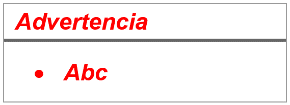 Se refiere a advertencias a tener en cuenta por el órgano encargado de las contrataciones o comité de selección, según corresponda y por los proveedores.5Se refiere a consideraciones importantes a tener en cuenta por el órgano encargado de las contrataciones o comité de selección, según corresponda y deben ser eliminadas una vez culminada la elaboración de las bases.NºCaracterísticasParámetros1MárgenesSuperior	: 2.5 cm          Inferior: 2.5 cmIzquierda: 2.5 cm          Derecha: 2.5 cm2FuenteArial3Estilo de FuenteNormal:  Para el contenido en generalCursiva: Para el encabezado y pie de página            Para las Consideraciones importantes (Ítem 3 del cuadro anterior)4Color de FuenteAutomático: Para el contenido en generalAzul          : Para las Consideraciones importantes (Ítem 3 del cuadro anterior)5Tamaño de Letra16 : Para las dos primeras hojas de las Secciones General y Específica11 : Para el nombre de los Capítulos.10 : Para el cuerpo del documento en general  9 : Para el encabezado y pie de página       Para el contenido de los cuadros, pudiendo variar, según la necesidad  8 : Para las Notas al pie6AlineaciónJustificada: Para el contenido en general y notas al pie.Centrada   : Para la primera página, los títulos de las Secciones y nombres                     de los Capítulos)7InterlineadoSencillo8EspaciadoAnterior  : 0Posterior : 09SubrayadoPara los nombres de las Secciones y para resaltar o hacer hincapié en algún concepto CAPÍTULO IETAPAS DEL PROCEDIMIENTO DE SELECCIÓNImportantePara registrarse como participante en un procedimiento de selección convocado por las Entidades del Estado Peruano, es necesario que los proveedores cuenten con inscripción vigente y estar habilitados ante el Registro Nacional de Proveedores (RNP) que administra el Organismo Supervisor de las Contrataciones del Estado (OSCE). Para obtener mayor información, se puede ingresar a la siguiente dirección electrónica: www.rnp.gob.pe.Los proveedores que deseen registrar su participación deben ingresar al SEACE utilizando su Certificado SEACE (usuario y contraseña). Asimismo, deben observar las instrucciones señaladas en el documento de orientación “Guía para el registro de participantes electrónico” publicado en https://www2.seace.gob.pe/.En caso los proveedores no cuenten con inscripción vigente en el RNP y/o se encuentren inhabilitados o suspendidos para ser participantes, postores y/o contratistas, el SEACE restringirá su registro, quedando a potestad de estos intentar nuevamente registrar su participación en el procedimiento de selección en cualquier otro momento, dentro del plazo establecido para dicha etapa, siempre que haya obtenido la vigencia de su inscripción o quedado sin efecto la sanción que le impuso el Tribunal de Contrataciones del Estado.ImportanteNo pueden formularse consultas ni observaciones respecto del contenido de una ficha de homologación aprobada. Las consultas y observaciones que se formulen sobre el particular, se tienen como no presentadas. ImportanteNo se absolverán consultas y observaciones a las bases que se presenten en forma física. Cuando exista divergencia entre lo indicado en el pliego de absolución de consultas y observaciones y la integración de bases, prevalece lo absuelto en el referido pliego; sin perjuicio, del deslinde de responsabilidades correspondiente.ImportanteLos formularios electrónicos que se encuentran en el SEACE y que los proveedores deben llenar para presentar sus ofertas, tienen carácter de declaración jurada.En caso la información contenida en los documentos escaneados que conforman la oferta no coincida con lo declarado a través del SEACE, prevalece la información declarada en los documentos escaneados.No se tomarán en cuenta las ofertas que se presenten en físico a la Entidad.ImportanteLos integrantes de un consorcio no pueden presentar ofertas individuales ni conformar más de un consorcio en un procedimiento de selección, o en un determinado ítem cuando se trate de procedimientos de selección según relación de ítems.ImportanteEn el caso de contratación de servicios en general que se presten fuera de la provincia de Lima y Callao, cuyo valor estimado no supere los doscientos mil Soles (S/ 200,000.00), a solicitud del postor se asigna una bonificación equivalente al diez por ciento (10%) sobre el puntaje total obtenido por los postores con domicilio en la provincia donde prestará el servicio, o en las provincias colindantes, sean o no pertenecientes al mismo departamento o región. El domicilio es el consignado en la constancia de inscripción ante el RNP. Lo mismo aplica en el caso de procedimientos de selección por relación de ítems, cuando algún ítem no supera el monto señalado anteriormente.ImportanteUna vez consentido el otorgamiento de la buena pro, el órgano encargado de las contrataciones o el órgano de la Entidad al que se haya asignado tal función realiza la verificación de la oferta presentada por el postor ganador de la buena pro conforme lo establecido en el numeral 64.6 del artículo 64 del Reglamento. CAPÍTULO IISOLUCIÓN DE CONTROVERSIAS DURANTE EL PROCEDIMIENTO DE SELECCIÓNImportanteUna vez otorgada la buena pro, el órgano encargado de las contrataciones o el comité de selección, según corresponda, está en la obligación de permitir el acceso de los participantes y postores al expediente de contratación, salvo la información calificada como secreta, confidencial o reservada por la normativa de la materia, a más tardar dentro del día siguiente de haberse solicitado por escrito. Luego de otorgada la buena pro no se da a conocer las ofertas cuyos requisitos de calificación no fueron analizados y revisados por el órgano encargado de las contrataciones o el comité de selección, según corresponda.A efectos de recoger la información de su interés, los postores pueden valerse de distintos medios, tales como: (i) la lectura y/o toma de apuntes, (ii) la captura y almacenamiento de imágenes, e incluso (iii) pueden solicitar copia de la documentación obrante en el expediente, siendo que, en este último caso, la Entidad deberá entregar dicha documentación en el menor tiempo posible, previo pago por tal concepto.El recurso de apelación se presenta ante la Mesa de Partes del Tribunal o ante las oficinas desconcentradas del OSCE, o en la Unidad de Trámite Documentario de la Entidad, según corresponda.CAPÍTULO IIIDEL CONTRATOImportanteEl órgano encargado de las contrataciones o el comité de selección, según corresponda, debe consignar en la sección específica de las bases la forma en que se perfeccionará el contrato, sea con la suscripción del contrato o la recepción de la orden de servicios. En caso la Entidad perfeccione el contrato con la recepción de la orden de servicios no debe incluir la proforma del contrato establecida en el Capítulo V de la sección específica de las bases.ImportanteEn los contratos cuyos montos sean iguales o menores a doscientos mil Soles (S/ 200,000.00), no corresponde presentar garantía de fiel cumplimiento de contrato ni garantía de fiel cumplimiento por prestaciones accesorias. Dicha excepción también aplica a los contratos derivados de procedimientos de selección por relación de ítems, cuando el monto del ítem adjudicado o la sumatoria de los montos de los ítems adjudicados no superen el monto señalado anteriormente, conforme a lo dispuesto en el literal a) del artículo 152 del Reglamento.En los contratos periódicos de prestación de servicios en general que celebren las Entidades con las micro y pequeñas empresas, estas últimas pueden otorgar como garantía de fiel cumplimiento el diez por ciento (10%) del monto del contrato, porcentaje que es retenido por la Entidad durante la primera mitad del número total de pagos a realizarse, de forma prorrateada en cada pago, con cargo a ser devuelto a la finalización del mismo, conforme lo establecen los numerales 149.4 y 149.5 del artículo 149  del Reglamento y el numeral 151.2 del artículo 151 del Reglamento.ImportanteCorresponde a la Entidad verificar que las garantías presentadas por el postor ganador de la buena pro y/o contratista cumplan con los requisitos y condiciones necesarios para su aceptación y eventual ejecución, sin perjuicio de la determinación de las responsabilidades funcionales que correspondan.AdvertenciaLos funcionarios de las Entidades no deben aceptar garantías emitidas bajo condiciones distintas a las establecidas en el presente numeral, debiendo tener en cuenta lo siguiente:1. La clasificadora de riesgo que asigna la clasificación a la empresa que emite la garantía debe encontrarse listada en el portal web de la SBS (http://www.sbs.gob.pe/sistema-financiero/clasificadoras-de-riesgo).2. Se debe identificar en la página web de la clasificadora de riesgo respectiva, cuál es la clasificación vigente de la empresa que emite la garantía, considerando la vigencia a la fecha de emisión de la garantía.3. Para fines de lo establecido en el artículo 148 del Reglamento, la clasificación de riesgo B, incluye las clasificaciones B+ y B.4. Si la empresa que otorga la garantía cuenta con más de una clasificación de riesgo emitida por distintas empresas listadas en el portal web de la SBS, bastará que en una de ellas cumpla con la clasificación mínima establecida en el Reglamento.En caso exista alguna duda sobre la clasificación de riesgo asignada a la empresa emisora de la garantía, se deberá consultar a la clasificadora de riesgos respectiva.De otro lado, además de cumplir con el requisito referido a la clasificación de riesgo, a efectos de verificar si la empresa emisora se encuentra autorizada por la SBS para emitir garantías, debe revisarse el portal web de dicha Entidad (http://www.sbs.gob.pe/sistema-financiero/relacion-de-empresas-que-se-encuentran-autorizadas-a-emitir-cartas-fianza).Los funcionarios competentes deben verificar la autenticidad de la garantía a través de los mecanismos establecidos (consulta web, teléfono u otros) por la empresa emisora.AdvertenciaEn caso de retraso en los pagos a cuenta o pago final por parte de la Entidad, salvo que se deba a caso fortuito o fuerza mayor, esta reconoce al contratista los intereses legales correspondientes, de conformidad con el artículo 39 de la Ley y 171 del Reglamento, debiendo repetir contra los responsables de la demora injustificada. CAPÍTULO IGENERALIDADESNombre:SEDAPALRUC Nº:20100152356Domicilio legal:Autopista Ramiro Priale 210, El AgustinoTeléfono::317-3000 anexo 43515Correo electrónico::icolina@sedapal.com.pe ó ecastilloq@sedapal.com.peImportanteEl costo de entrega de un ejemplar de las bases no puede exceder el costo de su reproducción.CAPÍTULO IIDEL PROCEDIMIENTO DE SELECCIÓNImportanteDe conformidad con la vigesimosegunda Disposición Complementaria Final del Reglamento, en caso la Entidad (Ministerios y sus organismos públicos, programas o proyectos adscritos) haya difundido el requerimiento a través del SEACE siguiendo el procedimiento establecido en dicha disposición, no procede formular consultas u observaciones al requerimiento.AdvertenciaDe acuerdo con el artículo 4 del Decreto Legislativo N° 1246, las Entidades están prohibidas de exigir a los administrados o usuarios la información que puedan obtener directamente mediante la interoperabilidad a que se refieren los artículos 2 y 3 de dicho Decreto Legislativo. En esa medida, si la Entidad es usuaria de la Plataforma de Interoperabilidad del Estado – PIDE y siempre que el servicio web se encuentre activo en el Catálogo de Servicios de dicha plataforma, no corresponderá exigir el certificado de vigencia de poder y/o documento nacional de identidad.ImportanteEl órgano encargado de las contrataciones o el comité de selección, según corresponda, verifica la presentación de los documentos requeridos. De no cumplir con lo requerido, la oferta se considera no admitida.En caso de requerir estructura de costos o análisis de precios, esta se presenta para el perfeccionamiento del contrato.AdvertenciaEl órgano encargado de las contrataciones o el comité de selección, según corresponda, no podrá exigir al postor la presentación de documentos que no hayan sido indicados en los acápites “Documentos para la admisión de la oferta”, “Requisitos de calificación” y “Factores de evaluación”. AdvertenciaDe acuerdo con el artículo 4 del Decreto Legislativo N° 1246, las Entidades están prohibidas de exigir a los administrados o usuarios la información que puedan obtener directamente mediante la interoperabilidad a que se refieren los artículos 2 y 3 de dicho Decreto Legislativo. En esa medida, si la Entidad es usuaria de la Plataforma de Interoperabilidad del Estado – PIDE y siempre que el servicio web se encuentre activo en el Catálogo de Servicios de dicha plataforma, no corresponderá exigir los documentos previstos en los literales e) y f).ImportanteEn caso que el postor ganador de la buena pro sea un consorcio, las garantías que presente este para el perfeccionamiento del contrato, así como durante la ejecución contractual, de ser el caso, además de cumplir con las condiciones establecidas en el artículo 33 de la Ley y en el artículo 148 del Reglamento, deben consignar expresamente el nombre completo o la denominación o razón social de los integrantes del consorcio, en calidad de garantizados, de lo contrario no podrán ser aceptadas por las Entidades. No se cumple el requisito antes indicado si se consigna únicamente la denominación del consorcio, conforme lo dispuesto en la Directiva Participación de Proveedores en Consorcio en las Contrataciones del Estado”.En los contratos periódicos de prestación de servicios en general que celebren las Entidades con las micro y pequeñas empresas, estas últimas pueden otorgar como garantía de fiel cumplimiento el diez por ciento (10%) del monto del contrato, porcentaje que es retenido por la Entidad durante la primera mitad del número total de pagos a realizarse, de forma prorrateada en cada pago, con cargo a ser devuelto a la finalización del mismo, conforme lo establece el numeral 149.4 del artículo 149 y el numeral 151.2 del artículo 151 del Reglamento. Para dicho efecto los postores deben encontrarse registrados en el REMYPE, consignando en la Declaración Jurada de Datos del Postor (Anexo N° 1) o en la solicitud de retención de la garantía durante el perfeccionamiento del contrato, que tienen la condición de MYPE, lo cual será verificado por la Entidad en el link http://www2.trabajo.gob.pe/servicios-en-linea-2-2 opción consulta de empresas acreditadas en el REMYPE.En los contratos cuyos montos sean iguales o menores a doscientos mil Soles (S/ 200,000.00), no corresponde presentar garantía de fiel cumplimiento de contrato ni garantía de fiel cumplimiento por prestaciones accesorias. Dicha excepción también aplica a los contratos derivados de procedimientos de selección por relación de ítems, cuando el monto del ítem adjudicado o la sumatoria de los montos de los ítems adjudicados no supere el monto señalado anteriormente, conforme a lo dispuesto en el literal a) del artículo 152 del Reglamento.ImportanteCorresponde a la Entidad verificar que las garantías presentadas por el postor ganador de la buena pro cumplan con los requisitos y condiciones necesarios para su aceptación y eventual ejecución, sin perjuicio de la determinación de las responsabilidades funcionales que correspondan.De conformidad con el Reglamento Consular del Perú aprobado mediante Decreto Supremo N° 076-2005-RE para que los documentos públicos y privados extendidos en el exterior tengan validez en el Perú, deben estar legalizados por los funcionarios consulares peruanos y refrendados por el Ministerio de Relaciones Exteriores del Perú, salvo que se trate de documentos públicos emitidos en  países que formen parte del Convenio de la Apostilla, en cuyo caso bastará con que estos cuenten con la Apostilla de la Haya.La Entidad no puede exigir documentación o información adicional a la consignada en el presente numeral para el perfeccionamiento del contrato.ValorizaciónH/M EXCAVADORA Proyectado/MesH/M     VOLQUETE     Proyectado/Mes% Avance% AcumuladoENTREGABLE MENSUAL PROYECTADOENTREGABLE MENSUAL PROYECTADOValorizaciónH/M EXCAVADORA Proyectado/MesH/M     VOLQUETE     Proyectado/Mes% Avance% AcumuladoAvance Mensual PantallasAvance en ml N° 011924825.00%25.00%MI: del 02 al 141,200 N° 021929625.00%50.00%MI: del 14 al 22 
MD: del 02 al 061,200 N° 031924825.00%75.00%MD: del 06 al 16MD: del 19 al 21  1,200 N° 041929625.00%100.00%MD: del 21 al 341,300768288100.00%Total4,900CAPÍTULO IIIREQUERIMIENTOImportante De conformidad con el numeral 29.8 del artículo 29 del Reglamento, el área usuaria es responsable de la adecuada formulación del requerimiento, debiendo asegurar la calidad técnica y reducir la necesidad de su reformulación por errores o deficiencias técnicas que repercutan en el proceso de contratación.Procedimiento de SelecciónContratoVigenciaFecha de inicioFecha de términoCP N° 0075-2021-SEDAPALCPS N° 0078-2022-SEDAPAL   04 meses 08/03/202218/06/2022Tipo:Excavadora sobre orugas Excavadora sobre orugas Potencia neta≥240HpPeso de Operación≥35tncapacidad de cuchara≥1.9m3profundidad de excavación≥ 6.5MAnchura de orugas/pantanera≥ 700mmLongitud de transporte≥11MAnchura de transporte≥3.4MAltura de transporte≥3.4MAño de fabricación≥2015añoTipo:Martillo Hidráulico Martillo Hidráulico Peso de Operación≥3tnLongitud total≥3000mmVelocidad de impacto250-600BPMFrecuencia de impacto≥ 13000JouleTipo:Volquete Volquete Capacidad15m3Potencia neta400HpAño de fabricación≥2015añoInicioFinBase mayor (m)Base menor (m)Alto (m)Longitud (m)Pantalla N° 2Pantalla N° 3634100Pantalla N° 3Pantalla N° 4634100Pantalla N° 4Pantalla N° 5634100Pantalla N° 5Pantalla N° 6634100Pantalla N° 6Pantalla N° 7634100Pantalla N° 7Pantalla N° 8634100Pantalla N° 8Pantalla N° 9634100Pantalla N° 9Pantalla N° 10634100Pantalla N° 10Pantalla N° 11634100Pantalla N° 11Pantalla N° 12634100Pantalla N° 12Pantalla N° 13634100Pantalla N° 13Pantalla N° 14634100Pantalla N° 14Pantalla N° 15634100Pantalla N° 15Pantalla N° 16634100Pantalla N° 16Pantalla N° 17634100Pantalla N° 17Pantalla N° 18634100Pantalla N° 18Pantalla N° 19634100Pantalla N° 19Pantalla N° 20634100Pantalla N° 20Pantalla N° 21634100Pantalla N° 21Pantalla N° 22634100InicioFinBase mayor (m)Base menor (m)Alto (m)Longitud (m)Pantalla N° 2Pantalla N° 31044100Pantalla N° 3Pantalla N° 41044100Pantalla N° 4Pantalla N° 51044100Pantalla N° 5Pantalla N° 61044100Pantalla N° 6Pantalla N° 71044100Pantalla N° 7Pantalla N° 81044100Pantalla N° 8Pantalla N° 91044100Pantalla N° 9Pantalla N° 101044100Pantalla N° 10Pantalla N° 111044100Pantalla N° 11Pantalla N° 121044100Pantalla N° 12Pantalla N° 131044100Pantalla N° 13Pantalla N° 141044100Pantalla N° 14Pantalla N° 151044100Pantalla N° 15Pantalla N° 161044100Pantalla N° 19Pantalla N° 201044100Pantalla N° 20Pantalla N° 211044100Pantalla N° 21Pantalla N° 221044100Pantalla N° 22Pantalla N° 231044100Pantalla N° 23Pantalla N° 241044100Pantalla N° 24Pantalla N° 251044100Pantalla N° 25Pantalla N° 261044100Pantalla N° 26Pantalla N° 271044100Pantalla N° 27Pantalla N° 281044100Pantalla N° 28Pantalla N° 291044100Pantalla N° 29Pantalla N° 301044100Pantalla N° 30Pantalla N° 311044100Pantalla N° 31Pantalla N° 321044100Pantalla N° 32Pantalla N° 331044100Pantalla N° 33Pantalla N° 341044100ValorizaciónH/M EXCAVADORA Proyectado/MesH/M     VOLQUETE     Proyectado/Mes% Avance% AcumuladoENTREGABLE MENSUAL PROYECTADOENTREGABLE MENSUAL PROYECTADOValorizaciónH/M EXCAVADORA Proyectado/MesH/M     VOLQUETE     Proyectado/Mes% Avance% AcumuladoAvance Mensual PantallasAvance en ml N° 011924825.00%25.00%MI: del 02 al 141,200 N° 021929625.00%50.00%MI: del 14 al 22 
MD: del 02 al 061,200 N° 031924825.00%75.00%MD: del 06 al 16MD: del 19 al 21  1,200 N° 041929625.00%100.00%MD: del 21 al 341,300768288100.00%Total4,900DescripciónUndCantidadCarretillasUnd2Picos Und3PalanasUnd3CombasUnd2RastrillosUnd2CincelesUnd2NivelUnd1LinternasUnd3Tipo:Excavadora sobre orugas Excavadora sobre orugas Potencia neta≥240hpPeso de Operación≥35tncapacidad de cuchara≥1.9m3profundidad de excavación≥ 6.5mAnchura de orugas/Pantanera≥ 700mmLongitud de transporte≥11mAnchura de transporte≥3.4mAltura de transporte≥3.4mAño de fabricación≥2015añoTipo:Martillo Hidráulico Martillo Hidráulico Peso de Operación≥3tnLongitud total≥3000mmVelocidad de impacto250-600BPMFrecuencia de impacto≥ 13000JouleTipo:Volquete Volquete Capacidad15m3Potencia neta400HpAño de fabricación≥2015añoÍtemDescripción de la Indumentaria del PersonalCantidad de PersonalCantidad a entregar por PersonaTotalPara profesional, técnico y operarioPara profesional, técnico y operario1Pantalón drill sanforizado 2 bolsillos, color azul marino052102Polo grueso manga larga, color azul marino, con estampado delantero y espalda 052103Par de botas de cuero con protector punta acerada051054Casaca nylon térmica acolchadas en fibra térmica. Forro interior en tela tafetada, cierre tractor. Logotipo bordado lado superior izquierdo y espalda.
Color azul marino.051055Fotocheck05105ÍtemDescripciónUnidadCantidad1.0Botas de jebe de media caña c/punta de aceroPares01Botas de jebe muslera c/punta de aceroPares012.0Botines c/punta de aceroPares013.0Casco de protección                                                     Unid014.0Tapasol y chaleco reflectante p/trabajo nocturno                               Unid015.0Mascarilla con filtros contra gases (para químicos)Unid016.0Anteojos de protección	Unid017.0 Orejeras o tapones auditivosUnid018.0Guantes de cuero Pares019.0Guantes de jebePares01ESPECIALIDADCANTIDADCoordinador de Servicio1Ingeniero de Seguridad y Salud en el Trabajo1Operador de Maquinaria pesada1Operador de Volquete1Controlador1Conductor de Camioneta1TOTAL6ValorizaciónH/M EXCAVADORA Proyectado/MesH/M     VOLQUETE     Proyectado/Mes% Avance% AcumuladoENTREGABLE MENSUAL PROYECTADOENTREGABLE MENSUAL PROYECTADOValorizaciónH/M EXCAVADORA Proyectado/MesH/M     VOLQUETE     Proyectado/Mes% Avance% AcumuladoAvance Mensual PantallasAvance en ml N° 011924825.00%25.00%MI: del 02 al 141,200 N° 021929625.00%50.00%MI: del 14 al 22 
MD: del 02 al 061,200 N° 031924825.00%75.00%MD: del 06 al 16MD: del 19 al 21  1,200 N° 041929625.00%100.00%MD: del 21 al 341,300768288100.00%Total4,900CasoDuración del servicioClasificación del Riesgo (1)DOCUMENTACIÓN QUE LA CONTRATISTA DEBERÁ ENTREGARDOCUMENTACIÓN QUE LA CONTRATISTA DEBERÁ ENTREGARDOCUMENTACIÓN QUE LA CONTRATISTA DEBERÁ ENTREGARDOCUMENTACIÓN QUE LA CONTRATISTA DEBERÁ ENTREGARCasoDuración del servicioClasificación del Riesgo (1)Plan Anual de SSTAnálisis de Trabajo Seguro (ATS)SCTRExamen de Aptitud Médica (3)1MAYOR A 30 DÍASALTOSI- - -SISI2MENOR A 30 DÍASALTO- - -SISISI3MAYOR A 30 DÍASBAJOSI- - -(2)- - -4MENOR A 30 DÍASBAJO- - -SI(2)- - -N°SUPUESTO DE APLICACIÓN DE PENALIDADFORMA DE CÁLCULO PROCEDIMIENTO01INDUMENTARIA E IMPLEMENTOS DE PROTECCIÓN PERSONAL Y FOTOCHECKTrabajador que no cuente con la indumentaria y/o fotocheck y/o los implementos de protección personal, o que los tenga incompleto con deterioro y resultan estar dañados, defectuosos, o sin el logotipo de acuerdo a lo establecido en las bases. La multa será por persona y por día (Deterioro, roto, malogrado, reparado).6 x 5%UIT• Informe del Supervisor del Contrato designado por el Equipo Seguimiento y Control de Plantas.• Carta de notificación, por medio físico o vía correo, de incumplimiento al Contratista otorgando un plazo de 2 días hábiles para su subsanación.• Carta JESCP enviado por medio físico o vía correo a la contratista comunicando la penalidad impuesta.02PERSONALPor no contar con el personal mínimo por actividad estipulado en los Términos de Referencia, la multa será por persona y por día. O Cuando SEDAPAL detecte que el trabajador de EL CONTRATISTA, se encuentra realizando labores que no estén relacionadas con la prestación del servicio. La multa será por ocurrencia y por persona.6 x 5%UIT• Informe del Supervisor del Contrato designado por el Equipo Seguimiento y Control de Plantas.• Carta de notificación, por medio físico o vía correo, de incumplimiento al Contratista otorgando un plazo de 2 días hábiles para su subsanación.• Carta JESCP enviado por medio físico o vía correo a la contratista comunicando la penalidad impuesta.03ASISTENCIAPor cada inasistencia de un trabajador en un puesto determinado, el abandono o retiro del puesto de trabajo y el no reemplazo de aquellos, la multa se aplicará por trabajador y por día. 6 x 5%UIT• Informe del Supervisor del Contrato designado por el Equipo Seguimiento y Control de Plantas.• Carta de notificación, por medio físico o vía correo, de incumplimiento al Contratista otorgando un plazo de 2 días hábiles para su subsanación.• Carta JESCP enviado por medio físico o vía correo a la contratista comunicando la penalidad impuesta.04EQUIPOS, HERRAMIENTAS Y MATERIALESPor no contar con los equipos y/o herramientas y/o materiales completos o que los tengan en mal estado o que no esté de acuerdo a lo especificado en las bases. La multa será por día (Mal estado: Deterioro, roto, malogrado, reparado, averiado y resultan defectuosos).15 X 5%UIT• Informe del Supervisor del Contrato designado por el Equipo Seguimiento y Control de Plantas.• Carta de notificación, por medio físico o vía correo, de incumplimiento al Contratista otorgando un plazo de 2 días hábiles para su subsanación.• Carta JESCP enviado por medio físico o vía correo a la contratista comunicando la penalidad impuesta.05CALIDAD DE EJECUCIÓN DE LOS TRABAJOSLa multa será por trabajo mal ejecutado de acuerdo a lo especificado en los TdR o en su propuesta técnica y además el contratista deberá corregir el trabajo sin costo alguno para SEDAPAL.15 x 5%UIT• Informe del Supervisor del Contrato designado por el Equipo Seguimiento y Control de Plantas.• Carta de notificación, por medio físico o vía correo, de incumplimiento al Contratista otorgando un plazo de 2 días hábiles para su subsanación.• Carta JESCP enviado por medio físico o vía correo a la contratista comunicando la penalidad impuesta.06SUBSANACIÓN DE DEFICIENCIAS TÉCNICAS:Por no subsanar las deficiencias técnicas durante la ejecución del servicio, que detecte el personal autorizado por SEDAPAL, la multa será por ocurrencia y por día transcurrido hasta subsanar las deficiencias técnicas. 15 x 5%UIT• Informe del Supervisor del Contrato designado por el Equipo Seguimiento y Control de Plantas.• Carta de notificación, por medio físico o vía correo, de incumplimiento al Contratista otorgando un plazo de 2 días hábiles para su subsanación.• Carta JESCP enviado por medio físico o vía correo a la contratista comunicando la penalidad impuesta.07INCUMPLIMIENTO DEL PLAN Y CRONOGRAMA DE TRABAJO:Por no ejecutar la carga de trabajo en la fecha establecida o dejarla abandonada, así como incumplir total o parcialmente el cronograma de trabajo; incumplimiento de los planes de trabajo, medidas preventivas, programas y estándares de calidad presentado por EL CONTRATISTA y aprobados por el Equipo Seguimiento y Control de Plantas. La multa será por ocurrencia y por día.10 x 5%UIT• Informe del Supervisor del Contrato designado por el Equipo Seguimiento y Control de Plantas.• Carta de notificación, por medio físico o vía correo, de incumplimiento al Contratista otorgando un plazo de 2 días hábiles para su subsanación.• Carta JESCP enviado por medio físico o vía correo a la contratista comunicando la penalidad impuesta.08COMUNICACIÓN.Falta de equipo de comunicación o que se encuentre o resultan defectuosos, averiados, rotos y dañados. La multa será por equipo y por día (Deteriorado, roto, malogrado, sin línea).3 x 5%UIT• Informe del Supervisor del Contrato designado por el Equipo Seguimiento y Control de Plantas.• Carta de notificación, por medio físico o vía correo, de incumplimiento al Contratista otorgando un plazo de 2 días hábiles para su subsanación.• Carta JESCP enviado por medio físico o vía correo a la contratista comunicando la penalidad impuesta.09INFORMACIÓNPor presentar en el informe del servicio, documentación y/o información incompleta y/o falseada, la multa será por ocurrencia. Por no presentar la información del pago de todos trabajadores listados en la relación de personal, en sus valorizaciones mensuales y/o fuera del plazo establecido. La multa será por trabajador y por día de atraso.Por no presentar el cuaderno se servicio al inicio de las actividades propias del servicio. La multa será por ocurrencia.6 x 5%UIT • Informe del Supervisor del Contrato designado por el Equipo Seguimiento y Control de Plantas.• Carta de notificación, por medio físico o vía correo, de incumplimiento al Contratista otorgando un plazo de 2 días hábiles para su subsanación.• Carta JESCP enviado por medio físico o vía correo a la contratista comunicando la penalidad impuesta.10RETRASO EN LOS PAGOSPor no estar al día en el pago al personal de El CONTRATISTA asignado al presente servicio (remuneraciones en las fechas establecidas y/o leyes y beneficios sociales). La multa será por persona y por día de retraso en los pagos.2 x 5%UIT• Informe del Supervisor del Contrato designado por el Equipo Seguimiento y Control de Plantas.• Carta de notificación, por medio físico o vía correo, de incumplimiento al Contratista otorgando un plazo de 2 días hábiles para su subsanación.• Carta JESCP enviado por medio físico o vía correo a la contratista comunicando la penalidad impuesta.11PROGRAMA DE SEGURIDAD Y SALUD EN EL TRABAJO:Por no presentar el Plan de Seguridad y Salud en el Trabajo, y/o el Plan para la vigilancia, prevención y control de COVID-19 en el trabajo. La penalidad se aplica por día de atraso, después de la fecha indicada por SEDAPAL. Por no implementar y/o no cumplir el Plan de Seguridad y Salud en el Trabajo, y/o el Plan para la vigilancia, prevención y control de COVID-19 en el trabajo; en coordinación con SEDAPAL. La penalidad se aplica por día.Por no presentar el informe de cumplimiento del Plan de seguridad y salud en el trabajo, y el plan para la vigilancia, prevención y control de COVID-19 en el trabajo; en las valorizaciones mensuales y/o cuando SEDAPAL lo solicite. La penalidad se aplica por día, después de la fecha indicada por SEDAPAL.Por no levantar observaciones encontradas en las auditorias o inspecciones de seguridad y salud en el trabajo. La penalidad se aplica por día, después de la fecha indicada por SEDAPAL.Por no presentarse en las auditorias o reuniones convocadas por SEDAPAL. La penalidad se aplica por ocurrencia.15 x 5%UIT• Informe del Supervisor del Contrato designado por el Equipo Seguimiento y Control de Plantas.• Carta de notificación, por medio físico o vía correo, de incumplimiento al Contratista otorgando un plazo de 2 días hábiles para su subsanación.• Carta JESCP enviado por medio físico o vía correo a la contratista comunicando la penalidad impuesta.12NORMATIVA AMBIENTAL:Por no cumplir las consideraciones ambientales establecidas en el ítem Medio Ambiente para los aspectos ambientales significativos que se generan en el desarrollo del servicio. La penalidad se aplicará por ocurrencia.Por no presentar los sustentos de cumplimiento de la implementación de las consideraciones ambientales establecidas en el Informe mensual del mes correspondiente, la penalidad se aplicará por día de atraso en la presentación.15 x 5%UIT • Informe del Supervisor del Contrato designado por el Equipo Seguimiento y Control de Plantas.• Carta de notificación, por medio físico o vía correo, de incumplimiento al Contratista otorgando un plazo de 2 días hábiles para su subsanación.• Carta JESCP enviado por medio físico o vía correo a la contratista comunicando la penalidad impuesta.13PÓLIZA DE SEGURO COMPLEMENTARIO DE TRABAJOPor no presentar la Póliza de Seguro Complementario de Trabajo de Riesgo con su respetivo comprobante de pago (factura) y vouchers de pago o deposito. O presentar documentación falseada y/o adulterada. La penalidad se aplicará por día de retraso en la presentación y se contabilizará desde 24 horas antes de iniciar las actividades del servicio para cada período.15 x 5%UIT • Informe del Supervisor del Contrato designado por el Equipo Seguimiento y Control de Plantas.• Carta de notificación, por medio físico o vía correo, de incumplimiento al Contratista otorgando un plazo de 2 días hábiles para su subsanación.• Carta JESCP enviado por medio físico o vía correo a la contratista comunicando la penalidad impuesta.14MEDIDAS DE CONTROL PARA ENFERMEDADES INFECCIOSAS          Cuando se compruebe que el personal del Contratista, no cumple con las disposiciones y "Lineamientos para la vigilancia, prevención y control de la salud de los trabajadores con riesgo de exposición a SARS-CoV-2” y otros que establece el Estado y SEDAPAL como medida de control para evitar el contagio del COVID-19, la multa será por ocurrencia, además se descontará a la Contratista el monto total del perjuicio y la separación inmediata del infractor.El incumplimiento de las medidas de control se refiere a todas las acciones que pudieran ser ejecutadas por el Contratista y/o personal de EL CONTRATISTA.6 x 1%UITAdemás, se descontará el monto total del perjuicio y la separación del infractor.• Informe del Supervisor del Contrato designado por el Equipo Seguimiento y Control de Plantas.• Carta de notificación, por medio físico o vía correo, de incumplimiento al Contratista otorgando un plazo de 2 días hábiles para su subsanación.• Carta JESCP enviado por medio físico o vía correo a la contratista comunicando la penalidad impuesta.ImportantePara determinar que los postores cuentan con las capacidades necesarias para ejecutar el contrato, el órgano encargado de las contrataciones o el comité de selección, según corresponda, incorpora los requisitos de calificación previstos por el área usuaria en el requerimiento, no pudiendo incluirse requisitos adicionales, ni distintos a los siguientes:ACAPACIDAD TÉCNICA Y PROFESIONAL A.1EQUIPAMIENTO ESTRATEGICORequisitos:EL CONTRATISTA debe contar como mínimo con los siguientes equipos para ejecutar la prestación del servicio:(01) Una Excavadora sobre Orugas(01) Un Martillo hidráulico(01) Un Volquete Acreditación:Copia de documentos que sustenten la propiedad, la posesión, el compromiso de compra venta o alquiler u otro documento que acredite la disponibilidad del equipamiento estratégico requerido.A.2CALIFICACIONES DEL PERSONAL CLAVEA.2.1FORMACIÓN ACADÉMICACoordinador de Servicio (01)Requisitos:Profesional Titulado y Colegiado en Ingeniería Civil y/o Ingeniería Agrícola.Nota: La colegiatura y el certificado de habilidad profesional serán presentados por EL CONTRATISTA antes del inicio del servicio, al Equipo Seguimiento y Control de Plantas.Acreditación:El Título Profesional será verificado por el órgano encargado de las contrataciones o comité de selección, según corresponda, en el Registro Nacional de Grados Académicos y Títulos Profesionales en el portal web de la Superintendencia Nacional de Educación Superior Universitaria - SUNEDU a través del siguiente link: https://enlinea.sunedu.gob.pe/ // o en el Registro Nacional de Certificados, Grados y Títulos a cargo del Ministerio de Educación a través del siguiente link: http://www.titulosinstitutos.pe/, según corresponda.En caso el Título Profesional no se encuentre inscrito en el referido registro, el postor debe presentar la copia del diploma respectivo a fin de acreditar la formación académica requerida.Ingeniero de Seguridad y Salud en el Trabajo (01)Requisitos:Profesional en Ingeniería Industrial, con título profesional a nombre de la nación otorgado por universidad, colegiado y habilitado.Nota: La colegiatura y el certificado de habilidad profesional serán presentados por EL CONTRATISTA antes del inicio del servicio, al Equipo Seguimiento y Control de Plantas.Acreditación:El Título Profesional será verificado por el órgano encargado de las contrataciones o comité de selección, según corresponda, en el Registro Nacional de Grados Académicos y Títulos Profesionales en el portal web de la Superintendencia Nacional de Educación Superior Universitaria - SUNEDU a través del siguiente link: https://enlinea.sunedu.gob.pe/ // o en el Registro Nacional de Certificados, Grados y Títulos a cargo del Ministerio de Educación a través del siguiente link: http://www.titulosinstitutos.pe/, según corresponda.En caso el Título no se encuentre inscrito en el referido registro, el postor debe presentar la copia del diploma respectivo a fin de acreditar la formación académica requerida.A.2.2CAPACITACIÓNCoordinador de Servicio (01)Requisitos:Deberá tener capacitación en Hidráulica Fluvial y/o Residencia y Supervisión de Obras Hidráulicas y/o Diseño y Construcción de Defensas Ribereñas. Se requiere como mínimo 1 de estas capacitaciones con una duración mínima de 120 horas lectivas, en total.Acreditación:Se acreditará con copia simple de certificados y/o diplomas y/o constancias, emitida por una institución educativa pública o privada (academia y/o instituto y/o universidad). Cabe mencionar que, en caso de institutos de educación privada, no es necesario que estas tengan autorización del Ministerio de Educación, siempre que cuenten con la habilitación de su actividad económica: Actividades de Enseñanza, Capacitación profesional, Actividades de Consultoría de Gestión, Otros tipos de enseñanzas, etc.Ingeniero de Seguridad y Salud en el Trabajo (01)Requisitos:Deberá tener capacitación en:Sistemas de Gestión de la Seguridad y Salud en el Trabajo (OHSAS 18001 - ISO 45001:2018), y/oSistemas Integrales de Gestión, y/oSistemas de Gestión de Seguridad Industrial y Salud Ocupacional, y/oEvaluación de Riesgos y Determinación de Controles (IPERC), y/oGestión y Auditoría Ambiental y/o Auditoria de Seguridad y Salud en el Trabajo.Se requiere como mínimo 3 de estas capacitaciones en SST, con una duración mínima de 24 horas lectivas cada una.Acreditación:Se acreditará con copia simple de certificados y/o diplomas y/o constancias, emitida por una institución educativa pública o privada (academia y/o instituto y/o universidad). Cabe mencionar que en caso de institutos de educación privada, no es necesario que estas tengan autorización del Ministerio de Educación, siempre que cuenten con la habilitación de su actividad económica: Actividades de Enseñanza, Capacitación profesional, Actividades de Consultoría de Gestión, Otros tipos de enseñanzas, etc.A.3EXPERIENCIA DEL PERSONAL CLAVECoordinador de Servicio (01)Requisitos:Experiencia mínima de tres (03) años en la ejecución de servicios u obras civiles de movimiento de tierras y/o actividades de descolmatación de ríos y/o defensas ribereñas. La experiencia del Coordinador de Servicio será contada a partir de la fecha de la obtención de la colegiatura correspondiente. De presentarse experiencia ejecutada paralelamente (traslape), para el cómputo del tiempo de dicha experiencia sólo se considerará una vez el periodo traslapado.Acreditación:La experiencia del personal clave se acreditará con cualquiera de los siguientes documentos: (i) copia simple de contratos y su respectiva conformidad o (ii) constancias o (iii) certificados o (iv) cualquier otra documentación que, de manera fehaciente demuestre la experiencia del personal propuesto.Ingeniero de Seguridad y Salud en el Trabajo (01)Requisitos:Experiencia demostrada mínima de dos (02) años, realizando:Actividades de supervisión en seguridad y salud en el trabajo, en proyectos y/o en obras y/o en industrias, y/oImplementar sistemas de gestión de seguridad y salud en el trabajo, en proyectos y/o en obras y/o en industrias, y/oRealizando diseño de programas de seguridad y salud en el trabajo y control de riesgos en SST. La experiencia del Ingeniero de Seguridad y Salud en el Trabajo se contabilizará a partir de la obtención de la colegiatura.De presentarse experiencia ejecutada paralelamente (traslape), para el cómputo del tiempo de dicha experiencia sólo se considerará una vez el periodo traslapado.Acreditación:La experiencia del personal clave se acreditará con cualquiera de los siguientes documentos: (i) copia simple de contratos y su respectiva conformidad o (ii) constancias o (iii) certificados o (iv) cualquier otra documentación que, de manera fehaciente demuestre la experiencia del personal propuesto.BEXPERIENCIA DEL POSTOR EN LA ESPECIALIDADEl postor debe acreditar un monto facturado acumulado equivalente a S/ 1,200,000.00 (Un Millón Doscientos Mil con 00/100 Soles), por la contratación de servicios iguales o similares al objeto de la convocatoria, durante los ocho (8) años anteriores a la fecha de la presentación de ofertas que se computarán desde la fecha de la conformidad o emisión del comprobante de pago, según corresponda.En el caso de postores que declaren en el Anexo N° 1 tener la condición de micro y pequeña empresa, se acredita una experiencia de S/96 000,00 (Noventa y seis mil y 00/100 Soles), por la venta de servicios iguales o similares al objeto de la convocatoria, durante los ocho (8) años anteriores a la fecha de la presentación de ofertas que se computarán desde la fecha de la conformidad o emisión del comprobante de pago, según corresponda. En el caso de consorcios, todos los integrantes deben contar con la condición de micro y pequeña empresa.Se consideran servicios similares a los siguientes: Servicios y/o actividades de descolmatación de ríos y/o defensas ribereñas y/o trabajos de movimiento de tierras en cauces de ríos.Acreditación:La experiencia del postor en la especialidad se acreditará con copia simple de (i) contratos u órdenes de servicios, y su respectiva conformidad o constancia de prestación; o (ii) comprobantes de pago cuya cancelación se acredite documental y fehacientemente, con voucher de depósito, nota de abono, reporte de estado de cuenta, cualquier otro documento emitido por Entidad del sistema financiero que acredite el abono o mediante cancelación en el mismo comprobante de pago, correspondientes a un máximo de veinte (20) contrataciones. En caso los postores presenten varios comprobantes de pago para acreditar una sola contratación, se debe acreditar que corresponden a dicha contratación; de lo contrario, se asumirá que los comprobantes acreditan contrataciones independientes, en cuyo caso solo se considerará, para la evaluación, las veinte (20) primeras contrataciones indicadas en el Anexo Nº 8 referido a la Experiencia del Postor en la Especialidad.En el caso de servicios de ejecución periódica o continuada, solo se considera como experiencia la parte del contrato que haya sido ejecutada durante los ocho (8) años anteriores a la fecha de presentación de ofertas, debiendo adjuntarse copia de las conformidades correspondientes a tal parte o los respectivos comprobantes de pago cancelados.En los casos que se acredite experiencia adquirida en consorcio, debe presentarse la promesa de consorcio o el contrato de consorcio del cual se desprenda fehacientemente el porcentaje de las obligaciones que se asumió en el contrato presentado; de lo contrario, no se computará la experiencia proveniente de dicho contrato. Asimismo, cuando se presenten contratos derivados de procesos de selección convocados antes del 20.09.2012, la calificación se ceñirá al método descrito en la Directiva “Participación de Proveedores en Consorcio en las Contrataciones del Estado”, debiendo presumirse que el porcentaje de las obligaciones equivale al porcentaje de participación de la promesa de consorcio o del contrato de consorcio. En caso que en dichos documentos no se consigne el porcentaje de participación se presumirá que las obligaciones se ejecutaron en partes iguales.Si el titular de la experiencia no es el postor, consignar si dicha experiencia corresponde a la matriz en caso que el postor sea sucursal, o fue transmitida por reorganización societaria, debiendo acompañar la documentación sustentatoria correspondiente.Si el postor acredita experiencia de una persona absorbida como consecuencia de una reorganización societaria, debe presentar adicionalmente el Anexo N° 9.Cuando en los contratos, órdenes de servicios o comprobantes de pago el monto facturado se encuentre expresado en moneda extranjera, debe indicarse el tipo de cambio venta publicado por la Superintendencia de Banca, Seguros y AFP correspondiente a la fecha de suscripción del contrato, de emisión de la orden de servicios o de cancelación del comprobante de pago, según corresponda.Sin perjuicio de lo anterior, los postores deben llenar y presentar el Anexo Nº 8 referido a la Experiencia del Postor en la Especialidad.ImportanteSi como resultado de una consulta u observación corresponde precisarse o ajustarse el requerimiento, se solicita la autorización del área usuaria y se pone de conocimiento de tal hecho a la dependencia que aprobó el expediente de contratación, de conformidad con el numeral 72.3 del artículo 72 del Reglamento.El cumplimiento de los Términos de Referencia se realiza mediante la presentación de una declaración jurada. De ser el caso, adicionalmente la Entidad puede solicitar documentación que acredite el cumplimiento del algún componente de estos. Para dicho efecto, consignará de manera detallada los documentos que deben presentar los postores en el literal e) del numeral 2.2.1.1 de esta sección de las bases.Los requisitos de calificación determinan si los postores cuentan con las capacidades necesarias para ejecutar el contrato, lo que debe ser acreditado documentalmente, y no mediante declaración jurada.CAPÍTULO IVFACTORES DE EVALUACIÓN FACTOR DE EVALUACIÓN FACTOR DE EVALUACIÓN PUNTAJE / METODOLOGÍA PARA SU ASIGNACIÓNA.PRECIOPRECIOEvaluación:Se evaluará considerando el precio ofertado por el postor.Acreditación:Se acreditará mediante el documento que contiene el precio de la oferta (Anexo Nº 6).La evaluación consistirá en otorgar el máximo puntaje a la oferta de precio más bajo y otorgar a las demás ofertas puntajes inversamente proporcionales a sus respectivos precios, según la siguiente fórmula:Pi 	=     Om x PMP		 Oii= OfertaPi= Puntaje de la oferta a evaluarOi=Precio i  Om= Precio de la oferta más bajaPMP=Puntaje máximo del precio100 puntosImportanteLos factores de evaluación elaborados por el órgano encargado de las contrataciones o el comité de selección, según corresponda, son objetivos y guardan vinculación, razonabilidad y proporcionalidad con el objeto de la contratación. Asimismo, estos no pueden calificar con puntaje el cumplimiento de los Términos de Referencia ni los requisitos de calificación.CAPÍTULO VPROFORMA DEL CONTRATOImportanteDependiendo del objeto del contrato, de resultar indispensable, puede incluirse cláusulas adicionales o la adecuación de las propuestas en el presente documento, las que en ningún caso pueden contemplar disposiciones contrarias a la normativa vigente ni a lo señalado en este capítulo.ValorizaciónH/M EXCAVADORA Proyectado/MesH/M     VOLQUETE     Proyectado/Mes% Avance% AcumuladoENTREGABLE MENSUAL PROYECTADOENTREGABLE MENSUAL PROYECTADOValorizaciónH/M EXCAVADORA Proyectado/MesH/M     VOLQUETE     Proyectado/Mes% Avance% AcumuladoAvance Mensual PantallasAvance en ml N° 011924825.00%25.00%MI: del 02 al 141,200 N° 021929625.00%50.00%MI: del 14 al 22 
MD: del 02 al 061,200 N° 031924825.00%75.00%MD: del 06 al 16MD: del 19 al 21  1,200 N° 041929625.00%100.00%MD: del 21 al 341,300768288100.00%Total4,900ImportanteAl amparo de lo dispuesto en el numeral 149.4 del artículo 149 del Reglamento de la Ley de Contrataciones del Estado, en el caso de contratos periódicos de prestación de servicios en general, si el postor ganador de la buena pro solicita la retención del diez por ciento (10%) del monto del contrato original como garantía de fiel cumplimiento de contrato, debe consignarse lo siguiente:“De fiel cumplimiento del contrato: [CONSIGNAR EL MONTO], a través de la retención que debe efectuar LA ENTIDAD, durante la primera mitad del número total de pagos a realizarse, de forma prorrateada, con cargo a ser devuelto a la finalización del mismo.”ImportanteAl amparo de lo dispuesto en el numeral 151.2 del artículo 151 del Reglamento de la Ley de Contrataciones del Estado, si el postor ganador de la buena pro solicita la retención del diez por ciento (10%) del monto del contrato de la prestación accesoria como garantía de fiel cumplimiento de prestaciones accesorias, debe consignarse lo siguiente:“De fiel cumplimiento por prestaciones accesorias: [CONSIGNAR EL MONTO], a través de la retención que debe efectuar LA ENTIDAD, durante la primera mitad del número total de pagos a realizarse, de forma prorrateada, con cargo a ser devuelto a la finalización del mismo.”ImportanteDe conformidad con el artículo 152 del Reglamento, no se constituirá garantía de fiel cumplimiento del contrato ni garantía de fiel cumplimiento por prestaciones accesorias, en contratos cuyos montos sean iguales o menores a doscientos mil Soles (S/ 200,000.00). Dicha excepción también aplica a los contratos derivados de procedimientos de selección por relación de ítems, cuando el monto del ítem adjudicado o la sumatoria de los montos de los ítems adjudicados no supere el monto señalado anteriormente.Penalidad Diaria =0.10 x monto vigentePenalidad Diaria =F x plazo vigente en díasImportanteDe haberse previsto establecer penalidades distintas a la penalidad por mora, incluir dichas penalidades, los supuestos de aplicación de penalidad, la forma de cálculo de la penalidad para cada supuesto y el procedimiento mediante el cual se verifica el supuesto a penalizar, conforme el artículo 163 del Reglamento de la Ley de Contrataciones del Estado.N°SUPUESTO DE APLICACIÓN DE PENALIDADFORMA DE CÁLCULO PROCEDIMIENTO01INDUMENTARIA E IMPLEMENTOS DE PROTECCIÓN PERSONAL Y FOTOCHECKTrabajador que no cuente con la indumentaria y/o fotocheck y/o los implementos de protección personal, o que los tenga incompleto con deterioro y resultan estar dañados, defectuosos, o sin el logotipo de acuerdo a lo establecido en las bases. La multa será por persona y por día (Deterioro, roto, malogrado, reparado).6 x 5%UIT• Informe del Supervisor del Contrato designado por el Equipo Seguimiento y Control de Plantas.• Carta de notificación, por medio físico o vía correo, de incumplimiento al Contratista otorgando un plazo de 2 días hábiles para su subsanación.• Carta JESCP enviado por medio físico o vía correo a la contratista comunicando la penalidad impuesta.02PERSONALPor no contar con el personal mínimo por actividad estipulado en los Términos de Referencia, la multa será por persona y por día. O Cuando SEDAPAL detecte que el trabajador de EL CONTRATISTA, se encuentra realizando labores que no estén relacionadas con la prestación del servicio. La multa será por ocurrencia y por persona.6 x 5%UIT• Informe del Supervisor del Contrato designado por el Equipo Seguimiento y Control de Plantas.• Carta de notificación, por medio físico o vía correo, de incumplimiento al Contratista otorgando un plazo de 2 días hábiles para su subsanación.• Carta JESCP enviado por medio físico o vía correo a la contratista comunicando la penalidad impuesta.03ASISTENCIAPor cada inasistencia de un trabajador en un puesto determinado, el abandono o retiro del puesto de trabajo y el no reemplazo de aquellos, la multa se aplicará por trabajador y por día. 6 x 5%UIT• Informe del Supervisor del Contrato designado por el Equipo Seguimiento y Control de Plantas.• Carta de notificación, por medio físico o vía correo, de incumplimiento al Contratista otorgando un plazo de 2 días hábiles para su subsanación.• Carta JESCP enviado por medio físico o vía correo a la contratista comunicando la penalidad impuesta.04EQUIPOS, HERRAMIENTAS Y MATERIALESPor no contar con los equipos y/o herramientas y/o materiales completos o que los tengan en mal estado o que no esté de acuerdo a lo especificado en las bases. La multa será por día (Mal estado: Deterioro, roto, malogrado, reparado, averiado y resultan defectuosos).15 X 5%UIT• Informe del Supervisor del Contrato designado por el Equipo Seguimiento y Control de Plantas.• Carta de notificación, por medio físico o vía correo, de incumplimiento al Contratista otorgando un plazo de 2 días hábiles para su subsanación.• Carta JESCP enviado por medio físico o vía correo a la contratista comunicando la penalidad impuesta.05CALIDAD DE EJECUCIÓN DE LOS TRABAJOSLa multa será por trabajo mal ejecutado de acuerdo a lo especificado en los TdR o en su propuesta técnica y además el contratista deberá corregir el trabajo sin costo alguno para SEDAPAL.15 x 5%UIT• Informe del Supervisor del Contrato designado por el Equipo Seguimiento y Control de Plantas.• Carta de notificación, por medio físico o vía correo, de incumplimiento al Contratista otorgando un plazo de 2 días hábiles para su subsanación.• Carta JESCP enviado por medio físico o vía correo a la contratista comunicando la penalidad impuesta.06SUBSANACIÓN DE DEFICIENCIAS TÉCNICAS:Por no subsanar las deficiencias técnicas durante la ejecución del servicio, que detecte el personal autorizado por SEDAPAL, la multa será por ocurrencia y por día transcurrido hasta subsanar las deficiencias técnicas. 15 x 5%UIT• Informe del Supervisor del Contrato designado por el Equipo Seguimiento y Control de Plantas.• Carta de notificación, por medio físico o vía correo, de incumplimiento al Contratista otorgando un plazo de 2 días hábiles para su subsanación.• Carta JESCP enviado por medio físico o vía correo a la contratista comunicando la penalidad impuesta.07INCUMPLIMIENTO DEL PLAN Y CRONOGRAMA DE TRABAJO:Por no ejecutar la carga de trabajo en la fecha establecida o dejarla abandonada, así como incumplir total o parcialmente el cronograma de trabajo; incumplimiento de los planes de trabajo, medidas preventivas, programas y estándares de calidad presentado por EL CONTRATISTA y aprobados por el Equipo Seguimiento y Control de Plantas. La multa será por ocurrencia y por día.10 x 5%UIT• Informe del Supervisor del Contrato designado por el Equipo Seguimiento y Control de Plantas.• Carta de notificación, por medio físico o vía correo, de incumplimiento al Contratista otorgando un plazo de 2 días hábiles para su subsanación.• Carta JESCP enviado por medio físico o vía correo a la contratista comunicando la penalidad impuesta.08COMUNICACIÓN.Falta de equipo de comunicación o que se encuentre o resultan defectuosos, averiados, rotos y dañados. La multa será por equipo y por día (Deteriorado, roto, malogrado, sin línea).3 x 5%UIT• Informe del Supervisor del Contrato designado por el Equipo Seguimiento y Control de Plantas.• Carta de notificación, por medio físico o vía correo, de incumplimiento al Contratista otorgando un plazo de 2 días hábiles para su subsanación.• Carta JESCP enviado por medio físico o vía correo a la contratista comunicando la penalidad impuesta.09INFORMACIÓNPor presentar en el informe del servicio, documentación y/o información incompleta y/o falseada, la multa será por ocurrencia. Por no presentar la información del pago de todos trabajadores listados en la relación de personal, en sus valorizaciones mensuales y/o fuera del plazo establecido. La multa será por trabajador y por día de atraso.Por no presentar el cuaderno se servicio al inicio de las actividades propias del servicio. La multa será por ocurrencia.6 x 5%UIT • Informe del Supervisor del Contrato designado por el Equipo Seguimiento y Control de Plantas.• Carta de notificación, por medio físico o vía correo, de incumplimiento al Contratista otorgando un plazo de 2 días hábiles para su subsanación.• Carta JESCP enviado por medio físico o vía correo a la contratista comunicando la penalidad impuesta.10RETRASO EN LOS PAGOSPor no estar al día en el pago al personal de El CONTRATISTA asignado al presente servicio (remuneraciones en las fechas establecidas y/o leyes y beneficios sociales). La multa será por persona y por día de retraso en los pagos.2 x 5%UIT• Informe del Supervisor del Contrato designado por el Equipo Seguimiento y Control de Plantas.• Carta de notificación, por medio físico o vía correo, de incumplimiento al Contratista otorgando un plazo de 2 días hábiles para su subsanación.• Carta JESCP enviado por medio físico o vía correo a la contratista comunicando la penalidad impuesta.11PROGRAMA DE SEGURIDAD Y SALUD EN EL TRABAJO:Por no presentar el Plan de Seguridad y Salud en el Trabajo, y/o el Plan para la vigilancia, prevención y control de COVID-19 en el trabajo. La penalidad se aplica por día de atraso, después de la fecha indicada por SEDAPAL. Por no implementar y/o no cumplir el Plan de Seguridad y Salud en el Trabajo, y/o el Plan para la vigilancia, prevención y control de COVID-19 en el trabajo; en coordinación con SEDAPAL. La penalidad se aplica por día.Por no presentar el informe de cumplimiento del Plan de seguridad y salud en el trabajo, y el plan para la vigilancia, prevención y control de COVID-19 en el trabajo; en las valorizaciones mensuales y/o cuando SEDAPAL lo solicite. La penalidad se aplica por día, después de la fecha indicada por SEDAPAL.Por no levantar observaciones encontradas en las auditorias o inspecciones de seguridad y salud en el trabajo. La penalidad se aplica por día, después de la fecha indicada por SEDAPAL.Por no presentarse en las auditorias o reuniones convocadas por SEDAPAL. La penalidad se aplica por ocurrencia.15 x 5%UIT• Informe del Supervisor del Contrato designado por el Equipo Seguimiento y Control de Plantas.• Carta de notificación, por medio físico o vía correo, de incumplimiento al Contratista otorgando un plazo de 2 días hábiles para su subsanación.• Carta JESCP enviado por medio físico o vía correo a la contratista comunicando la penalidad impuesta.12NORMATIVA AMBIENTAL:Por no cumplir las consideraciones ambientales establecidas en el ítem Medio Ambiente para los aspectos ambientales significativos que se generan en el desarrollo del servicio. La penalidad se aplicará por ocurrencia.Por no presentar los sustentos de cumplimiento de la implementación de las consideraciones ambientales establecidas en el Informe mensual del mes correspondiente, la penalidad se aplicará por día de atraso en la presentación.15 x 5%UIT • Informe del Supervisor del Contrato designado por el Equipo Seguimiento y Control de Plantas.• Carta de notificación, por medio físico o vía correo, de incumplimiento al Contratista otorgando un plazo de 2 días hábiles para su subsanación.• Carta JESCP enviado por medio físico o vía correo a la contratista comunicando la penalidad impuesta.13PÓLIZA DE SEGURO COMPLEMENTARIO DE TRABAJOPor no presentar la Póliza de Seguro Complementario de Trabajo de Riesgo con su respetivo comprobante de pago (factura) y vouchers de pago o deposito. O presentar documentación falseada y/o adulterada. La penalidad se aplicará por día de retraso en la presentación y se contabilizará desde 24 horas antes de iniciar las actividades del servicio para cada período.15 x 5%UIT • Informe del Supervisor del Contrato designado por el Equipo Seguimiento y Control de Plantas.• Carta de notificación, por medio físico o vía correo, de incumplimiento al Contratista otorgando un plazo de 2 días hábiles para su subsanación.• Carta JESCP enviado por medio físico o vía correo a la contratista comunicando la penalidad impuesta.14MEDIDAS DE CONTROL PARA ENFERMEDADES INFECCIOSAS          Cuando se compruebe que el personal del Contratista, no cumple con las disposiciones y "Lineamientos para la vigilancia, prevención y control de la salud de los trabajadores con riesgo de exposición a SARS-CoV-2” y otros que establece el Estado y SEDAPAL como medida de control para evitar el contagio del COVID-19, la multa será por ocurrencia, además se descontará a la Contratista el monto total del perjuicio y la separación inmediata del infractor.El incumplimiento de las medidas de control se refiere a todas las acciones que pudieran ser ejecutadas por el Contratista y/o personal de EL CONTRATISTA.6 x 1%UITAdemás, se descontará el monto total del perjuicio y la separación del infractor.• Informe del Supervisor del Contrato designado por el Equipo Seguimiento y Control de Plantas.• Carta de notificación, por medio físico o vía correo, de incumplimiento al Contratista otorgando un plazo de 2 días hábiles para su subsanación.• Carta JESCP enviado por medio físico o vía correo a la contratista comunicando la penalidad impuesta.         “LA ENTIDAD”      “EL CONTRATISTA”ImportanteEste documento puede firmarse digitalmente si ambas partes cuentan con firma digital, según la Ley Nº 27269, Ley de Firmas y Certificados Digitales.SEDAPALEL CONTRATISTADECLARACIÓN JURADA DE DATOS DEL POSTORNombre, Denominación o Razón Social :Domicilio Legal :RUC :RUC :Teléfono(s) :MYPEMYPEMYPESíNoCorreo electrónico :Correo electrónico :Correo electrónico :Correo electrónico :Correo electrónico :Correo electrónico :Correo electrónico :……...........................................................Firma, Nombres y Apellidos del postor oRepresentante legal, según correspondaImportanteLa notificación dirigida a la dirección de correo electrónico consignada se entenderá válidamente efectuada cuando la Entidad reciba acuse de recepción.ImportanteCuando se trate de consorcios, la declaración jurada es la siguiente:DECLARACIÓN JURADA DE DATOS DEL POSTORDatos del consorciado 1Nombre, Denominación o Razón Social :Domicilio Legal :RUC :RUC :Teléfono(s) :MYPEMYPEMYPESíNoCorreo electrónico :Correo electrónico :Correo electrónico :Correo electrónico :Correo electrónico :Correo electrónico :Correo electrónico :Datos del consorciado 2Nombre, Denominación o Razón Social :Domicilio Legal :RUC :RUC :Teléfono(s) :MYPEMYPEMYPESíNoCorreo electrónico :Correo electrónico :Correo electrónico :Correo electrónico :Correo electrónico :Correo electrónico :Correo electrónico :Datos del consorciado …Nombre, Denominación o Razón Social :Domicilio Legal :RUC :RUC :Teléfono(s) :MYPEMYPEMYPESíNoCorreo electrónico :Correo electrónico :Correo electrónico :Correo electrónico :Correo electrónico :Correo electrónico :Correo electrónico :Correo electrónico del consorcio: ……...........................................................Firma, Nombres y Apellidos del representante común del consorcioImportanteLa notificación dirigida a la dirección de correo electrónico consignada se entenderá válidamente efectuada cuando la Entidad reciba acuse de recepción.ImportanteEn el caso de consorcios, cada integrante debe presentar esta declaración jurada, salvo que sea presentada por el representante común del consorcio.ImportanteAdicionalmente, puede requerirse la presentación de documentación que acredite el cumplimiento de los términos de referencia, conforme a lo indicado en el acápite relacionado al contenido de las ofertas de la presente sección de las bases.1.OBLIGACIONES DE [NOMBRE, DENOMINACIÓN O RAZÓN SOCIAL DEL CONSORCIADO 1][ % ] [DESCRIBIR LAS OBLIGACIONES DEL CONSORCIADO 1]2.OBLIGACIONES DE [NOMBRE, DENOMINACIÓN O RAZÓN SOCIAL DEL CONSORCIADO 2][ % ] [DESCRIBIR LAS OBLIGACIONES DEL CONSORCIADO 2][DESCRIBIR LAS OBLIGACIONES DEL CONSORCIADO 2]TOTAL OBLIGACIONES100%..………………………………………….Consorciado 1Nombres, apellidos y firma del Consorciado 1 o de su Representante LegalTipo y N° de Documento de Identidad..…………………………………………..Consorciado 2Nombres, apellidos y firma del Consorciado 2 o de su Representante LegalTipo y N° de Documento de IdentidadImportanteDe conformidad con el artículo 52 del Reglamento, las firmas de los integrantes del consorcio deben ser legalizadas.CONCEPTOPRECIO TOTAL TOTALImportante El postor debe consignar el precio total de la oferta, sin perjuicio que, de resultar favorecido con la buena pro, presente el detalle de precios unitarios para el perfeccionamiento del contrato.En caso que el postor reduzca su oferta, según lo previsto en el artículo 68 del Reglamento, debe presentar nuevamente este Anexo.El postor que goce de alguna exoneración legal, debe indicar que su oferta no incluye el tributo materia de la exoneración, debiendo incluir el siguiente texto:Mi oferta no incluye [CONSIGNAR EL TRIBUTO MATERIA DE LA EXONERACIÓN]”.ImportanteCuando se trate de consorcios, esta declaración jurada será presentada por cada uno de los integrantes del consorcio, salvo que se trate de consorcios con contabilidad independiente, en cuyo caso debe ser suscrita por el representante común, debiendo indicar su condición de consorcio con contabilidad independiente y el número de RUC del consorcio. NºCLIENTECLIENTECLIENTEOBJETO DEL CONTRATON° CONTRATO / O/S / COMPROBANTE DE PAGO FECHA DEL CONTRATO O CP FECHA DE LA CONFORMIDAD DE SER EL CASOEXPERIENCIA PROVENIENTE DE:MONEDAIMPORTE TIPO DE CAMBIO VENTAMONTO FACTURADO ACUMULADO 12345678910………20TOTALTOTALTOTALTOTALTOTALTOTALTOTALTOTALTOTALImportanteA efectos de cautelar la veracidad de esta declaración, el postor puede verificar la información de la Relación de Proveedores Sancionados por el Tribunal de Contrataciones del Estado con Sanción Vigente en http://portal.osce.gob.pe/rnp/content/relación-de-proveedores-sancionados. También le asiste dicha facultad al órgano encargado de las contrataciones o al órgano de la Entidad al que se le haya asignado la función de verificación de la oferta presentada por el postor ganador de la buena pro.ImportantePara asignar la bonificación, el órgano encargado de las contrataciones o comité de selección, según corresponda, verifica la página web del Ministerio de Trabajo y Promoción del Empleo en la sección consulta de empresas acreditadas en el REMYPE en el link http://www2.trabajo.gob.pe/servicios-en-linea-2-2/. Para que un consorcio pueda acceder a la bonificación, cada uno de sus integrantes debe cumplir con la condición de micro y pequeña empresa. ImportanteLa notificación de la decisión de la Entidad respecto a la solicitud de ampliación de plazo se efectúa por medios electrónicos de comunicación, siempre que se cuente con la autorización correspondiente y sea posible obtener un acuse de recibo a través del mecanismo utilizado.